СОВЕТ ДЕПУТАТОВ ГОРОДА НОВОСИБИРСКА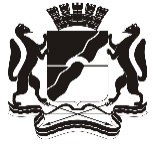 РЕШЕНИЕЗаслушав председателя контрольно-счетной палаты города Новосибирска Шилохвостова Г. И. о деятельности контрольно-счетной палаты города Новосибирска за 2018 год, в соответствии с Федеральным законом от 06.10.2003 № 131-ФЗ «Об общих принципах организации местного самоуправления в Российской Федерации», пунктом 2 статьи 34 Положения о контрольно-счетной палате города Новосибирска, принятого решением Совета депутатов города Новосибирска от 26.10.2011 № 455, руководствуясь статьями 35, 43 Устава города Новосибирска, Совет депутатов города Новосибирска решил:1. Принять к сведению отчет о деятельности контрольно-счетной палаты города Новосибирска за 2018 год (приложение).2. Решение вступает в силу со дня его подписания.3. Контроль за исполнением решения возложить на постоянную комиссию Совета депутатов города Новосибирска по бюджету и налоговой политике.Приложениек решению Совета депутатовгорода Новосибирскаот 20.03.2019 № 768ОТЧЕТо деятельности контрольно-счетной палаты города Новосибирска за 2018 годВводные положенияПравовые основы деятельности контрольно-счетной палаты города Новосибирска определены Уставом города Новосибирска, Положением «О контрольно-счетной палате города Новосибирска» (принятым решением Совета депутатов города Новосибирска от 26.10.2011 № 455 (далее - Положение), федеральным законодательством РФ: Бюджетным кодексом РФ, Федеральным законом от 06.10.2003 № 131-ФЗ «Об общих принципах организации местного самоуправления в Российской Федерации», Федеральным законом от 07.02.2011 № 6-ФЗ «Об общих принципах организации и деятельности контрольно-счетных органов субъектов Российской Федерации и муниципальных образований». Контрольно-счетная палата города Новосибирска (далее – контрольно-счетная палата, Палата) представляет собой независимый орган внешнего финансового контроля, который подотчетен Совету депутатов города Новосибирска, и через механизмы местного самоуправления – жителям города Новосибирска. Палата является постоянно действующим органом внешнего финансового контроля, образованным Советом депутатов города Новосибирска в целях осуществления контроля за исполнением бюджета города Новосибирска, соблюдением установленного порядка подготовки и рассмотрения проекта бюджета города, отчета о его исполнении, а также в целях контроля за соблюдением установленного порядка управления и распоряжения имуществом, находящимся в муниципальной собственности.  Полномочия контрольно-счетной палаты распространяются на вопросы соблюдения субъектами бюджетной системы финансово-бюджетного законодательства, своевременности и полноты мобилизации муниципальных ресурсов, эффективности и законности управления муниципальной собственностью, полноты, законности, результативности (эффективности и экономности) и целевого исполнения средств местного бюджета участниками бюджетного процесса в городе Новосибирске, соблюдения ими правил ведения бюджетного учёта и отчётности, осуществления аудита в сфере закупок и осуществления производства по делам об административных правонарушениях в сфере бюджетного законодательства.Контрольные полномочия Палаты распространяются на органы местного самоуправления и муниципальные органы, муниципальные учреждения и унитарные предприятия города Новосибирска, а также иные организации, использующие муниципальное имущество, получающие субсидии, кредиты или гарантии за счет средств бюджета города.Отчет о деятельности контрольно-счетной палаты города Новосибирска за 2018 год содержит характеристику результатов проведенных контрольных и экспертно-аналитических мероприятий, основные выводы, рекомендации и предложения по итогам мероприятий, проведенных Палатой, информацию о принятых мерах по устранению выявленных нарушений, совершенствованию бюджетного процесса и системы управления муниципальной собственностью. В настоящем отчете отражены результаты деятельности, направленной на повышение эффективности работы Палаты, качества ее взаимодействия с контрольно-счетными органами субъектов Российской Федерации и муниципальных образований, иными контролирующими органами, совершенствование правового и методологического обеспечения деятельности Палаты, а также задачи на 2019 год. Отчет о деятельности рассмотрен коллегией палаты и утвержден Председателем палаты (протокол от 12 февраля 2019 года).1. Основные направления и результаты контрольной и экспертно-аналитической деятельности в 2018 годуВ 2018 году деятельность Палаты строилась на основных принципах, являющихся базовыми для эффективного функционирования органа внешнего финансового контроля: законности, объективности, эффективности, независимости и гласности. На основании годового Плана деятельности Палатой осуществлялся предварительный, текущий и последующий контроль над формированием и исполнением бюджета города в форме экспертно-аналитических и контрольных мероприятий.В 2018 году контрольно-счетная палата уделяла значительное внимание вопросам повышения доходной части бюджета, эффективности предоставления налоговых льгот и качества управления муниципальным имуществом, законности и эффективности бюджетных расходов в сфере транспорта и дорожно-благоустроительного комплекса, жилищно-коммунального хозяйства и реализации социальной политики. Как и в предыдущие периоды, приоритетными являлись контроль за формированием и исполнением бюджета города Новосибирска; мониторинг бюджетных расходов; контроль за формированием и исполнением муниципальных и ведомственных целевых программ города. Все контрольные мероприятия предусматривали применение новых методов работы, стандартов финансового контроля контрольно-счетной палаты, с использованием опыта Счетной палаты Российской Федерации. Была продолжена работа по контролю, за устранением нарушений и недостатков в деятельности учреждений и структурных подразделений мэрии, выявляемых в 2018 году и выявленных контрольными мероприятиями в предшествующих периодах. Значительную роль играла выстроенная Палатой действенная система внешнего муниципального финансового аудита (контроля), основанная на единых организационных принципах и методологии. В отчетном году Палатой, в целях систематизации выявляемых нарушений, применялся Классификатор нарушений, рекомендованный к применению Счетной палатой Российской Федерации и апробированный в 2017 году.В 2018 году Палатой проведено 43 мероприятия, в том числе 10 экспертно-аналитических мероприятий и 33 контрольных мероприятия. Аудит в сфере закупок осуществлен при проведении 18 контрольных мероприятий, контрольными и экспертно-аналитическими мероприятиями охвачено 135 объектов контроля. Снижение количества проведенных контрольных и экспертно-аналитических мероприятий по отношению к 2017 году обусловлено включением в план деятельности более комплексных и масштабных мероприятий. Помимо экспертно-аналитических мероприятий, предусмотренных Планом деятельности Палаты, выполнено одно внеплановое мероприятие. В ходе контрольных мероприятий работниками Палаты произведены осмотры с выездом на места 169 объектов муниципальной собственности, земельных участков, детских площадок, объектов ремонтных работ.Комплекс контрольных и экспертно-аналитических мероприятий, осуществляемых в рамках предварительного и последующего контроля, составляет единую систему контроля Палаты за формированием и исполнением бюджета города Новосибирска. Контрольные и экспертно-аналитические мероприятия были проведены в 26 структурных подразделениях мэрии города (кроме того, внешней проверкой годовой отчетности были охвачены 24 ГРБС), в 63 муниципальных учреждениях, в 4 муниципальных унитарных предприятиях.В соответствии с общим вектором развития внешнего финансового контроля в Российской Федерации уделено значительное внимание укреплению доходной базы бюджета города, аудиту в сфере закупок, ежемесячному мониторингу реализации Указов Президента РФ от 07.05.2012 № 597, 599, 600. Основные показатели, характеризующие деятельность палаты представлены в таблицеВ ходе контрольных и экспертно-аналитических мероприятий Палатой выявлено нарушений в финансово-бюджетной сфере на сумму 1 437,8 млн. рублей. Контролем за эффективностью использования бюджетных средств установлено их неэффективное использование на сумму 308,1 млн. рублей. Вследствие допущенных нарушений, причиненный ущерб городу составил 211,1 млн. рублей. Нецелевого использования бюджетных средств в отчетном году не выявлено.Контрольно-счетная палата принимает исчерпывающие меры, направленные на устранение нарушений федеральных законов и иных нормативных правовых актов, затрагивающих интересы как органов местного самоуправления, так и иных участников бюджетного процесса - на момент составления отчета устранено выявленных нарушений на сумму 67 922,2 тыс. рублей.  По результатам проведенных в 2018 году контрольных мероприятий в адрес руководителей проверенных организаций и органов исполнительной власти города направлено 26 представлений и 13 информационных писем. Внесено 95 предложений по устранению нарушений и недостатков, 50 из которых на момент составления отчета исполнено. На повышение результативности деятельности Палаты важное влияние оказывает работа коллегии Палаты. В отчетном году проведено 8 заседаний коллегии, на которых рассмотрено 53 вопроса - обсуждение результатов контрольных и экспертно-аналитических мероприятий, стандартов и методических рекомендаций по организации деятельности Палаты и проведению внешнего финансового контроля, исполнение плана работы Палаты и ежегодных отчетов о проделанной работе. По представлениям контрольно-счетной палаты за отчетный период к дисциплинарной ответственности за нарушения действующего законодательства привлечены 40 должностных лиц, кроме того, снижались размеры премирования. В отчетном периоде продолжалось взаимодействие Палаты с органами прокуратуры - для принятия мер реагирования в прокуратуру города Новосибирска направлены материалы по результатам всех контрольных мероприятий Палаты.  В 2018 году продолжена реализация полномочий по составлению протоколов об административных правонарушениях. В отчетном периоде составлены 2 протокола по статье 15.15.6 КоАП РФ, предусматривающей административную ответственность за нарушение порядка представления бюджетной отчетности.Мировым судом по итогам рассмотрения протоколов, должностные лица признаны виновными в совершении административных правонарушений должностным лицом, им назначены административные наказания в виде штрафа в размере 10,0 тыс. рублей.  О результатах контрольных и экспертно-аналитических мероприятий Палата информировала мэра города, Совет депутатов города Новосибирска, доводила до сведения руководителей предприятий, учреждений. По результатам контрольных мероприятий, получивших наибольший общественный резонанс, проведены совещания на уровне заместителей мэра города. На заседаниях постоянных комиссий Совета депутатов города Новосибирска рассматривались все материалы контрольных и экспертно-аналитических мероприятий и разрабатывались мероприятия по устранению выявленных нарушений и недостатков. Подробная информация о результатах по всем направлениям деятельности контрольно-счетной палаты за 2018 год представлена в соответствующих разделах настоящего отчета.  Следует отметить, что 2018 год стал юбилейным для Палаты. 24 января контрольно-счетная палата отметила 15-летие своей деятельности.За этот период Палатой проведено 532 контрольных и экспертно-аналитических мероприятия в организациях различных форм собственности, при этом количество объектов, охваченных при их проведении, составило свыше 2,5 тысяч объектов. Выявлено нарушений законодательства в финансово-бюджетной сфере на общую сумму свыше 13,0 млрд. рублей, направлено 356 представлений и 467 информационных писем. По результатам контрольных мероприятий возбуждено свыше 50 дел об административных правонарушениях, к ответственности привлечено 120 должностных лиц.Оценка эффективности деятельности Контрольно-счетной палаты города Новосибирска за 2009 – 2018 годы произведена с использованием коэффициентов интенсивности, действенности, результативности и эффективности.Анализ данных за 2009 – 2018 годы показал стабильное значение количественного коэффициента персональной нагрузки - в среднем ежегодно на одного сотрудника Палаты приходится 6 контрольных мероприятий, при этом суммарный коэффициент персональной нагрузки, напрямую зависящий от объектов контроля, включенных в план деятельности Палаты, по годам достигает 1 070 млн. рублей. В среднем за анализируемый период каждым сотрудником Палаты проверено свыше 500 млн. рублей ежегодно.Ежегодно экспертно-аналитическими мероприятиями охватывается 100 % расходной и доходной частей бюджета. При этом суммарный коэффициент степени охвата контролем, используемый для оценки действенности органов внешнего финансового контроля, показал, что ежегодно в поле деятельности Палаты, в зависимости от плана деятельности, попадает до 80  % от общего объема денежных средств, предусмотренных решениями о бюджете города на исполнение расходных обязательств. В среднем ежегодно контрольными мероприятиями охватывается 40 % от общего объема денежных средств. Результативность деятельности Палаты характеризуют количественный коэффициент выявляемости и коэффициент устранения нарушений.  В 2009 – 2018 годах в среднем ежегодно каждым сотрудником Палаты выявлено нарушений и недостатков на сумму свыше 38 млн. рублей, при этом до 50 % от общего объема выявленных нарушений устранено либо в ходе проведения контрольных и экспертно-аналитических мероприятий, либо по их результатам.При ежегодных затратах на функционирование Палаты из расчета на 1 сотрудника в среднем в сумме 1,0 млн. рублей, коэффициенты экономической целесообразности и экономической эффективности показывают, что объем выявленных нарушений в 41 раз, а объем устраненных нарушений в 14 раз превышают расходы на функционирование Палаты. Социально-политический эффект деятельности Палаты проявляется как в применении по итогам мероприятий санкций к лицам, допустившим нарушение законодательства, так и в информировании общества о деятельности Палаты посредством информационных интернет-ресурсов и публикаций в средствах массовой информации.Деятельность Палаты как органа внешнего муниципального финансового контроля высоко оценена - неоднократно решениями Совета депутатов города Новосибирска отмечались высокий профессиональный уровень и активная работа коллектива Палаты по осуществлению контроля за исполнением бюджета и за соблюдением бюджетной дисциплины учреждениями и организациями; коллективу Палаты объявлена благодарность Союза МКСО России. Руководство и сотрудники Палаты неоднократно отмечались почетными наградами Счетной палаты Российской Федерации, губернатора Новосибирской области, Совета депутатов города Новосибирска.2. Экспертно-аналитическая деятельностьВ 2018 году продолжена работа по реализации исключительных бюджетных полномочий в области внешнего финансового контроля, которыми наделена Палата, являющихся неотъемлемой частью процедуры обсуждения и принятия проекта бюджета города, а также утверждения отчета о его исполнении. В рамках данных полномочий Палатой осуществлен необходимый комплекс экспертно-аналитических мероприятий с учетом данных, полученных в ходе контрольных мероприятий, для подготовки:заключения на отчет об исполнении бюджета города Новосибирска за 2017 год;ежеквартального мониторинга исполнения бюджета города Новосибирска в 2018 году;заключения на проект решения Совета депутатов города Новосибирска о бюджете города Новосибирска на 2019 год и плановый период 2020 и 2021 годов.В соответствии со статьей 264.4 Бюджетного кодекса РФ, статьей 16 Положения проведена внешняя проверка бюджетной отчетности 24 главных администраторов бюджетных средств (далее – ГАБС) и подготовлено заключение на годовой отчет об исполнении бюджета за 2017 год (далее – Заключение).Заключение Палаты на отчет об исполнении бюджета города – это комплексный анализ деятельности исполнительной власти в части выполнения принятых обязательств на основе не только анализа исполнения бюджета, но и результатов проведенных тематических проверок, экспертно-аналитических и контрольных мероприятий.Палатой подтверждена достоверность Отчета об исполнении бюджета города Новосибирска за 2017 год. Анализ представленной отчетности показал, что плановые и фактические показатели отчетности ГАБС соответствуют показателям Отчета об исполнении бюджета за 2017 год. Внешняя проверка выявила единичные факты неполноты, недостоверности и иные недостатки годовой отчетности ГАБС и подведомственных учреждений.Учитывая, что ключевой задачей бюджетной политики Президентом России определено уменьшение зависимости от межбюджетных трансфертов и развитие собственного доходного потенциала региональных и местных бюджетов, особое место в деятельности Палаты уделялось контролю за формированием и исполнением доходной части бюджета города.После снижения в 2014 – 2 015 годах объем собственных доходов бюджета города в 2017 году продолжил рост – увеличение по сравнению с 2016 годом составило 855,1 млн. рублей (4,1 %). На положительную динамику собственных доходов, как и в предыдущем отчетном периоде, основное влияние оказал рост поступлений налога на доходы физических лиц – на 590,3 млн. рублей (5,5 %).Анализ доходной части бюджета города показал, что среднеквартальная ошибка планирования поступлений в целом налоговых и неналоговых доходов в 2017 году по сравнению с предыдущим отчетным периодом не изменилась и составила 8,1 %.В целях реализации бюджетных полномочий, установленных статьей 160.1 Бюджетного кодекса РФ (далее – БК РФ), начиная с 2016 года всеми главными администраторами бюджета города разработаны и утверждены методики прогнозирования поступлений доходов в бюджет. Однако по данным за отчетный год, это не отразилось на качестве прогнозирования доходов. Из 54 главных администраторов доходов 26 администраторов (48,1 %) не в полном объеме исполнили плановые показатели (в 2016 году - 20 ГАДБ из 50). Кроме того, из 22 главных администраторов доходов (структурных подразделений мэрии) в 2017 году не обеспечили планируемые поступления налоговых и неналоговых доходов в бюджет 11 администраторов.Потенциальным резервом увеличения поступлений доходов в бюджет города остается погашение задолженности по уплате налоговых и неналоговых платежей, которая на 01.01.2018 составила 5 330,3 млн. рублей.Подлинные объемы дебиторской задолженности перед бюджетом города за наем жилых помещений не находят отражения в отчетности об исполнении бюджета города Новосибирска ввиду отсутствия должного порядка взаимодействия ГАДБ и НП «Объединенная расчетная система».Анализ расходной части бюджета показал, что поступление доходов в бюджет города за 2017 год не в полном объеме явилось одной из причин неисполнения бюджета по расходам (96,9 % от уточненного плана).В 2017 году наблюдается сокращение доли расходов «социальных» разделов за счет увеличения доли расходов на национальную экономику и жилищно-коммунальное хозяйство. При этом общий объем расходов на финансирование «социальных» разделов превысил уровень 2016 года на 942,9 млн. рублей. Уровень исполнения расходов «социальных» разделов – 98,5 % - превышает уровень исполнения расходной части бюджета в целом.Анализ итогов реализации, результатов оценки эффективности, а также целей, задач, целевых индикаторов и мероприятий муниципальных программ показал отсутствие взаимосвязи между затратами и ожидаемыми результатами реализации МП, что свидетельствует либо о недостатках планирования значений показателей МП, либо о необъективном наборе целевых индикаторов МП.Капитальные вложения в большинство объектов муниципальной собственности на территории города Новосибирска осуществлялись при отсутствии правовых актов мэрии о подготовке и реализации в 2017 году бюджетных инвестиций в объекты муниципальной собственности.В соглашениях о предоставлении субсидий на осуществление капитальных вложений отсутствуют (либо не четко сформулированы) условия о контроле со стороны главных распорядителей бюджетных средств за процессом выделения и использования субсидий, о перечне отчетных документов (в том числе документы по принятию к учету созданных объектов).Анализ системы внутреннего финансового контроля показал низкую результативность контроля, осуществляемого ГАБС. Внутренний финансовый аудит осуществляется 11 из 25 ГАБС.В анализируемом периоде сохранилась тенденция роста долговых обязательств, объем муниципального долга на 1 января 2018 года составил 19,2 млрд. рублей и увеличился на 1,8 млрд. рублей, его доля в объеме налоговых и неналоговых доходов бюджета города по состоянию на конец 2017 года составляла 89,1 %. Однако размер дефицита, объем муниципального долга и объем расходов на его обслуживание не превышают ограничений, установленных БК РФ. Проведенный анализ относительных показателей, характеризующих долговую нагрузку бюджета города, показал, что окончание срока действия в 2016 году кредитных договоров, заключенных с ОАО «Сбербанк России» в 2011 году с процентной ставкой 7,6 % годовых, и использование кредитных линий с более высокой процентной ставкой привели к росту стоимости заемных ресурсов и коэффициента долговой нагрузки.Отдельным направлением деятельности Палаты в отчетном году, как и в предыдущие периоды, являлся оперативный (текущий) контроль исполнения бюджета города Новосибирска, реализуемый в форме ежеквартального мониторинга исполнения бюджета города.В ходе мониторинга исполнения бюджета анализировалось текущее исполнение доходов и расходов бюджета во взаимосвязи с мониторингом социально-экономического положения в городе, а также проводился анализ вносимых изменений в действующее решение о бюджете.Организация исполнения решения Совета депутатов города Новосибирска «О бюджете города Новосибирска на 2018 год и плановый период 2019 и 2020 годов» анализировалась с учетом оценки показателей кассового плана исполнения бюджета, результатов мониторинга качества организации и осуществления бюджетного процесса главными распорядителями бюджетных средств.Данные мониторинга позволили сформировать заключение о динамике и структуре расходования средств бюджета города, поступлений налоговых и неналоговых доходов, с целью своевременной корректировки плановых показателей.Формирование проекта бюджета города Новосибирска на 2019 – 2021 годы, в условиях ограниченных финансовых возможностей и медленного восстановления экономики, предопределило сосредоточение усилий органов местного самоуправления и средств бюджета города на обязательном исполнении социальных обязательств муниципалитета, продолжении работы по реализации указов Президента РФ, расширении возможностей привлечения доходов в бюджет города и максимально эффективном расходовании средств бюджета города.В заключении на проект решения Совета депутатов города Новосибирска «О бюджете города Новосибирска на 2019 год и плановый период 2020 и 2021 годов» Палатой отмечено, что в условиях не сформированной в полном объеме системы документов стратегического планирования (в связи с продлением законодательно установленного срока их разработки до 01.01.2019) не в полной мере обеспечена возможность взаимосвязи и согласованности документов стратегического планирования.Формирование проекта бюджета на 2019 год и плановый период 2020 и 2021 годов осуществлялось в отсутствии порядка применения бюджетной классификации РФ в части, относящейся к местному бюджету на 2019 год и плановый период 2020 – 2021 годов.Проект бюджета города Новосибирска предусматривает сохранение в среднесрочном периоде тенденции роста налоговых и неналоговых доходов бюджета и безвозмездных поступлений.При этом Палатой отмечено, что существуют риски недостижения плановых показателей по поступлению налога на доходы физических лиц, единого налога на вмененный доход, земельного налога и доходов от арендной платы за земельные участки.В части расходов в среднесрочном периоде сохранена социальная направленность бюджета. Вместе с тем, расходы на выполнение публичных нормативных обязательств на 2020 год запланированы на уровне 2019 года без учета уменьшения количества выплат отдельным категориям граждан, предусмотренных муниципальной программой «Социальная поддержка населения города Новосибирска» на 2017 – 2020 годы.Как и в предыдущий период, в нарушение Порядка осуществления капитальных вложений рядом ГРБС не подготовлены проекты правовых актов мэрии о подготовке и реализации бюджетных инвестиций в объекты муниципальной собственности. Перечень объектов и объемы финансирования на 2019 – 2021 годы, предусмотренные проектом решения о бюджете, соответствуют перечню и объемам финансирования объектов в решении комиссии по вопросам осуществления капитальных вложений.Палатой обращено внимание, что несмотря на значительный объем денежных средств, предусмотренный на реализацию Указов Президента РФ от 12 мая 2012 года, мэрией не ведется отдельный учет средств и не осуществляется оценка необходимых затрат на их реализацию.Кроме того, в проекте бюджета и в пояснительной записке к проекту бюджета объемы бюджетных ассигнований, запланированных на реализацию положений Указа Президента РФ от 7 мая 2018 года № 204 «О национальных целях и стратегических задачах развития Российской Федерации на период до 2024 года», не отражены.Долговая политика на 2019 – 2021 годы обеспечивает сохранение объема долговых обязательств в пределах, установленных статьями БК РФ, стабильность обслуживания и погашения долговых обязательств, в то же время существуют риски превышения прогнозных показателей дефицита бюджета города Новосибирска в среднесрочном периоде.По результатам экспертизы Отчета об исполнении бюджета города Новосибирска за 2017 год, мониторинга исполнения бюджета за 2018 год, экспертизы проекта бюджета города Новосибирска на 2019 год и плановый период 2020 и 2021 годовПалатой предложеноОбеспечить обоснованность прогнозирования поступлений доходов в бюджет в соответствии с утвержденными методиками и повысить эффективность администрирования доходов бюджета города, продолжить работу по разработке и реализации комплекса дополнительных мер, направленных на развитие доходного потенциала бюджета города Новосибирска.Главным администраторам доходов бюджета активизировать работу по взысканию дебиторской задолженности; отражать в бухгалтерском учете информацию о задолженности населения по платежам за наем жилых помещений муниципального жилищного фонда в соответствии с действующим законодательством.Обеспечить соблюдение требований, установленных Порядком осуществления капитальных вложений в объекты муниципальной собственности на территории города Новосибирска.Сосредоточить усилия на проведении взвешенной долговой политики, сохранении объема муниципального долга на экономически безопасном уровне и минимизации рисков, связанных с его обслуживанием и погашением.Принять меры по повышению эффективности внутреннего финансового контроля, обеспечить осуществление внутреннего финансового аудита всеми главными администраторами бюджетных средств, в соответствии с требованиями БК РФ.Рассмотреть вопрос о включении в состав Пояснительной записки к Проекту решения о бюджете информации о бюджетных ассигнованиях, запланированных на реализацию Указов Президента РФ и факторах (решениях), оказавших влияние на их изменение.Принятые мерыПриказом первого заместителя мэра от 06.06.2018 № 6-од утвержден План мероприятий по устранению замечаний контрольно-счетной палаты.Приказом ДФиНП мэрии от 24.12.2018 № 305-од утвержден Порядок применения бюджетной классификации РФ в части, относящейся к бюджету города Новосибирска на 2019 год и плановый период 2020 и 2021 годов.Постановлением мэрии от 15.01.2019 № 124 внесены изменения в Порядок осуществления капитальных вложений в объекты муниципальной собственности на территории города Новосибирска, устанавливающие обязательное наличие правовых актов мэрии о подготовке и реализации бюджетных инвестиций в объекты муниципальной собственности не как основание для включения соответствующих бюджетных ассигнований в решение о бюджете, а как основание для осуществления бюджетных инвестиций.В результате выполнения ДФиНП мэрии совместно с администрациями районов города мероприятий, направленных на уменьшение задолженности по налоговым платежам, дополнительно привлечено в бюджет города 212,0 млн. рублей.По итогам заседаний комиссий по вопросам погашения задолженности по платежам в бюджет города и по контролю за поступлением платежей за землю в бюджет города поступило 185,4 млн. рублей.Работа по мониторингу и анализу выполнения пунктов поручений и приоритетных направлений, определенных Указами Президента РФ от 07.05.2012, проводилась как в ходе мониторинга исполнения бюджета, так и ежемесячного мониторинга для подготовки материалов в рабочую группу при федеральном инспекторе по контролю за реализацией Указов Президента РФ от 07.05.2012 №№ 596-606 в Новосибирской области.Анализ исполнения Прогнозного плана приватизации муниципального имущества за 2017 год показал положительную динамику по количеству проданных объектов, их площади и, как следствие, суммарной стоимости проданного имущества. По отношению к 2016 году в 2017 году общее количество проданных объектов увеличилось в 1,9 раза, общая площадь увеличилась в 3,8 раза. 2017 год также характеризуется значительным ростом стоимости продаваемого имущества по результатам проведения торгов – 125,1 % к первоначальной суммарной стоимости. В тоже время, средняя стоимость 1 кв. м проданных объектов в 2017 году составила 22,4 тыс. рублей (без учета продажи муниципального имущества 9 зданий промышленной площадки ул. Тихая, 3), что на 31,1 % ниже, чем в 2016 году (32,5 тыс. рублей).Прогнозные планы на 2009 – 2017 годы, утвержденные решениями Совета депутатов города Новосибирска, по состоянию на 01.07.2018 содержат 525 объектов, приватизированных в соответствии с федеральным законодательством, а также объекты, приватизация которых невозможна из-за проблем с формированием земельных участков, занимаемых этими объектами; из-за судебных разбирательств по оспариванию права собственности; из-за проведения арендаторами несогласованной реконструкции данных объектов, а также объекты, находящиеся в оперативном управлении и хозяйственном ведении, занятые общественными организациями и переданные в безвозмездное пользование; исключенные из реестра муниципального имущества; объекты, которые были преобразованы (разделены, выделены) в новые объекты и в качестве новых объектов включены в Прогнозные планы.Как следствие, по данным ДЗиИО мэрии, из 548 неприватизированных муниципальных объектов, включенных в Прогнозные планы в период с 2009 по 2017 год, на 20.07.2018 только 249 объектов готовы к продаже.Положением о приватизации не определены параметры Отчета о результатах приватизации муниципального имущества за соответствующий год. Отчет о результатах приватизации, представляемый ДЗиИО мэрии, содержит информацию о количестве, общей площади и общей стоимости проданного имущества и не содержит перечень проданных в прошедшем году нежилых помещений и акций акционерных обществ с указанием способа, срока и цены сделки приватизации.Также отмечено, что ДЗиИО мэрии не учтены предложения Палаты по результатам проведенного анализа исполнения Прогнозного плана приватизации муниципального имущества за 2016 год о внесении изменений в решение Совета депутатов города Новосибирска от 29.04.2009 № 1200 «О Положении о приватизации муниципального имущества, находящегося в собственности города Новосибирска» в части уточнения процедуры планирования приватизации муниципального имущества, внесения изменений в прогнозные планы приватизации, а также определения перечня информации, содержащейся в Отчете о результатах приватизации муниципального имущества, что не позволяет повысить уровень прозрачности, открытости и результативности процедуры планирования приватизации муниципального имущества.ПредложенияВ целях повышения прозрачности, открытости и результативности приватизации муниципального имущества, еще раз рассмотреть вопрос о внесении изменений в решение Совета депутатов города Новосибирска от 29.04.2009 № 1200 «О Положении о приватизации муниципального имущества, находящегося в собственности города Новосибирска» в части уточнения процедуры планирования приватизации муниципального имущества, внесения изменений в прогнозные планы приватизации, а также определения перечня информации, содержащейся в Отчете о результатах приватизации муниципального имущества.Формировать Прогнозный план приватизации, включая в перечень муниципального имущества только те нежилые помещения, которые возможно приватизировать в соответствующем году. Внести изменения в Прогнозные планы приватизации, исключив из них объекты, приватизация которых по различным причинам невозможна.Отражать в Отчете о результатах приватизации муниципального имущества за прошедший год перечень объектов муниципального имущества с указанием способа, срока и цены сделки приватизации. Принятые мерыРешением Совета депутатов города Новосибирска от 26.09.2018 № 669 в Положение о приватизации муниципального имущества, находящегося в собственности города Новосибирска, принятое решением Совета депутатов города Новосибирска от 29.04.2009 № 1200, внесены изменения, устанавливающие трехлетний период, на который будет запланирована приватизация муниципального имущества, а также отменяется норма, позволявшая продавать муниципальное имущество, непроданное в течение финансового года, в последующих периодах без дополнительных согласований с Советом депутатов города Новосибирска.С учетом данных изменений решением Совета депутатов города Новосибирска от 05.12.2018 № 702 утвержден Прогнозный план приватизации муниципального имущества на 2019 – 2021 годы.Результаты обследования деятельности мэрии города Новосибирска по управлению муниципальным внутренним долгом города Новосибирска за 2017 год и текущий период 2018 года показали, что исполнение бюджета за 2017 год характеризуется сохранением тенденции роста долговых обязательств и высокой степенью зависимости бюджета города от заимствований. С начала 2017 года муниципальный долг увеличился на 1 764,3 млн. рублей (10,1 %) и на 01.01.2018 года составил 19 229,7 млн. рублей. За первое полугодие 2018 года объем муниципального долга не изменился, при этом, размер дефицита, объем муниципального долга и объем расходов на его обслуживание не превышают ограничений, установленных БК РФ.В условиях нестабильного финансового рынка и в связи с замедлением темпов поступления доходов в бюджет города осуществление строгого контроля за соблюдением ограничений, установленных бюджетным законодательством, отсутствие просроченной задолженности по долговым обязательствам города, диверсификация структуры муниципального долга и оптимизация расходов на его обслуживание, присвоение и поддержание высоких кредитных рейтингов городу Новосибирску и муниципальным ценным бумагам по международной и национальной шкалам, позволяет сделать вывод об эффективной деятельности мэрии города Новосибирска по управлению муниципальным долгом в 2017 году и первом полугодии 2018 года.Анализ организации межбюджетных отношений города Новосибирска и Новосибирской области в части распределения налоговых доходов с учетом сложившейся практики в субъектах Российской Федерации показал, что в связи с отсутствием необходимых полномочий у муниципалитетов нет возможности существенно повлиять на рост налоговых поступлений в местные бюджеты. В то же время такие полномочия есть у субъектов РФ. Статьей 58 БК РФ субъектам РФ предоставлено право устанавливать единые нормативы отчислений в местные бюджеты от отдельных федеральных и (или) региональных налогов и сборов, налогов, предусмотренных специальными налоговыми режимами, подлежащих зачислению в бюджет субъекта РФ.Проведенный Министерством финансов РФ мониторинг исполнения местных бюджетов и межбюджетных отношений в субъектах РФ за 2016 – 2017 годы показал, что данным правом (без учета НДФЛ) воспользовался 51 субъект в 2016 году и 54 субъекта в 2017 году. В результате поступления налогов, которые были переданы на муниципальный уровень в соответствии с законами субъектов РФ сверх закрепленных БК РФ, составили в 2016 году 102,1 млрд. рублей или 9,7 % от общего объема налоговых доходов местных бюджетов, в 2017 году – 112,2 млрд. рублей или 10,0 %.По итогам проведенной оценки качества межбюджетных отношений в субъектах РФ в 2016 и 2017 годах Министерство финансов РФ рекомендовало органам государственной власти субъектов РФ повысить качество организации межбюджетных отношений на региональном и муниципальном уровнях, в том числе путем расширения перечня предоставляемых местным бюджетам налоговых доходов по единым и (или) дополнительным нормативам отчислений.Однако в НСО ни один вид налога, поступающий в бюджет субъекта, не передан на муниципальный уровень сверх закрепленных БК РФ.ВыводНаряду с повышением качества администрирования налоговых и неналоговых доходов главными администраторами доходов бюджета города и погашением недоимки по уплате налоговых и неналоговых платежей в бюджет города, установление единых нормативов отчислений в местные бюджеты от налогов и сборов, налогов, предусмотренных специальными налоговыми режимами, подлежащих зачислению в бюджет Новосибирской области, будет способствовать улучшению ситуации с исполнением бюджета города Новосибирска.В период рассмотрения проекта бюджета города на 2019 год и плановый период 2020 и 2021 годов, Законом Новосибирской области от 17.12.2018 
№ 327-ОЗ внесены изменения, устанавливающие единые нормативы отчислений от налога, взимаемого в связи с применением упрощенной системы налогообложения, в бюджеты городских округов Новосибирской области в размере 10 процентов.Проведенный анализ в целях оценки эффективности предоставления налоговых льгот за счет бюджета Новосибирска в 2015 – 2017 годах показал, что на территории города Новосибирска предусмотрены и применяются льготы по уплате местных налогов: налога на имущество физических лиц; земельного налога для юридических лиц; земельного налога для физических лиц. За период с 2015 года по 2017 год общая сумма предоставленных налоговых льгот увеличилась на 60 % - с 155 млн. рублей до 247 млн. рублей, их доля в общей сумме налоговых доходов бюджета Новосибирска за этот же период также выросла: с 1,1 % до 1,5 %.Налоговые льготы предоставляются как в соответствии с федеральным законодательством, так и на основании решений Совета депутатов города Новосибирска.По результатам оценки эффективности предоставления налоговых льгот установлено, что все льготы, как для физических, так и для юридических лиц, носят социальный характер и, следовательно, имеют положительную эффективность.3. Контрольная деятельность3.1. Контроль в сфере управления и распоряжения объектами муниципальной собственностиВ 2018 году при осуществлении контроля за соблюдением установленного порядка управления и распоряжения имуществом, находящимся в муниципальной собственности города Новосибирска, особое внимание уделялось контролю за использованием земельных участков, находящихся в муниципальной собственности города Новосибирска, и земельных участков, государственная собственность на которые не разграничена, в том числе, полноте поступления доходов от их использования. Кроме того, по данному направлению деятельности Палаты проведена проверка эффективности деятельности муниципального унитарного предприятия города Новосибирска «Центр муниципального имущества».При проведении проверки полноты и своевременного поступления в доход бюджета города Новосибирска платы за размещение нестационарных объектов в городе Новосибирске за 2016 – 2017 годы установлены факты заключения ДЗиИО мэрии договоров аренды на тот же земельный участок с тем же арендатором на новый срок с нарушением норм Гражданского кодекса РФ (далее – ГК РФ) - при наличии дебиторской задолженности.  Примерно 2/3 договоров, рассмотренных в процессе проверки, имеют окончившийся срок действия, но считаются возобновленными на неопределенный срок в соответствии с п. 2 ст. 621 ГК РФ.Поскольку Палатой изучались договоры, по которым имеется длительная дебиторская задолженность, возникает сомнение в целесообразности возобновления договоров с такими арендаторами. По мнению Палаты, необходимо активизировать работу по прекращению договоров, возобновленных на неопределенный срок, с арендаторами, которые длительное время ненадлежаще исполняют обязанность по внесению арендной платы, освобождению участков и передаче их в аренду по результатам торгов (п. 1 ст. 39.6 Земельного Кодекса РФ).    Проверки исполнения администрациями районов города Новосибирска обязанностей, предусмотренных Положением о нестационарных объектах на территории города, по контролю за размещением и эксплуатацией нестационарных объектов проведены в администрациях Кировского, Ленинского, Октябрьского, Калининского и Дзержинского районов.Результаты проведенных проверок свидетельствуют о том, что в работе с должниками, нарушающими сроки и размер перечисления арендной платы, администрациями районов города допускались случаи несвоевременности и неполноты принятия мер, направленных на погашение задолженности. Общий размер недополученных доходов в бюджет города Новосибирска, установленный Палатой в ходе проверки, составил 6 393,9 тыс. рублей.Администрациями проверенных районов (за исключением Кировского района, которым иски не готовились) за 2016 – 2017 годы предъявлено в суды 60 исковых заявлений о взыскании задолженности в размере 24 004,5 тыс. рублей, удовлетворены иски на общую сумму 23 474,1 тыс. рублей. Информация о реальном исполнении судебных решений отсутствует.Кроме того, в ходе проверки установлено, что отсутствие в Положении о нестационарных объектах на территории города Новосибирска обязанности направления ДЗиИО мэрии копий договоров аренды земельных участков в администрации районов города влияет на оперативность претензионно-исковой и контрольной деятельности администраций. По результатам проведенной проверки, Палатой в администрации указанных районов и ДЗиИО мэрии направлены представления об устранении выявленных нарушений, в адрес мэра города Новосибирска направлено информационное письмо. ПредложенияВнести изменения в Положение о нестационарных объектах на территории города Новосибирска, в части возложения на ДЗиИО мэрии обязанности направления копий договоров аренды земельных участков в администрации районов города.Администрациям районов города предложено активизировать работу по взысканию задолженности по платежам за размещение нестационарных объектов. Принятые мерыАдминистрациями районов города:взыскано арендных платежей на общую сумму 2 237,6 тыс. рублей;налажена работа по своевременному направлению должникам уведомлений о необходимости внесения арендной платы, организован надлежащий контроль за их исполнением;ведется работа по обеспечению эффективного взаимодействия со службой судебных приставов в целях реального исполнения судебных решений.ДЗиИО мэрии:проведены необходимые организационные мероприятия по сокращению сроков подготовки и направления в администрации районов документов, необходимых для ведения претензионно-исковой работы;с 2019 года совместно с администрациями районов организована работа по расторжению договоров аренды земельных участков, по которым арендаторами систематически нарушаются условия договора, в том числе по платежам в бюджет.Проверка целевого и эффективного использования земельных участков муниципальными спортивными учреждениями города Новосибирска за 2015 – 2017 годы проведена в 4 муниципальных спортивных учреждениях: МАУ «Стадион», МАУ «ЦСП «Заря», МБУДО ДЮСШ «Новосибирск» по футболу и МБУ ДОД СДЮСШОР по горнолыжному спорту и сноуборду.Указанным учреждениям передано в постоянное (бессрочное) пользование 22 земельных участка, один из которых - земельный участок площадью 3 074 кв. м. по ул. Комсомольская, 31, на момент проверки не числился на балансе МАУ «Стадион» и документы о регистрации права в нарушение ст.131 Гражданского кодекса РФ, п. 1 ст. 25, п. 1 ст. 26 Земельного кодекса РФ отсутствовали.  МАУ «Стадион» также не оформлены земельные участки, на которых находятся 24 спортивные площадки, числящиеся на балансе учреждения как объекты муниципального недвижимого имущества из-за отсутствия финансирования.  При проверке фактического использования спортивными учреждениями земельных участков по 2 из них установлено несоответствие видам разрешенного использования:по ул. Белинского, 1/1, который предоставлен МАУ «Стадион» для строительства здания общественного назначения, а фактически на нем расположена спортивная площадка; по ул. Выборная, 91а, который предоставлен МБУ ДОД СДЮСШОР по горнолыжному спорту и сноуборду для строительства горнолыжной трассы, фактически часть участка занята деревьями, свободная часть используется для занятий по профилю учреждения.Строительство на участках не ведется из-за отсутствия финансирования, однако указанные земельные участки используются в соответствии с уставной деятельностью учреждений.При осмотре земельного участка по ул. Спортивная, 2, предоставленного МАУ «ЦСП «Заря» для размещения футбольных манежей и трансформаторных подстанций, установлены 4 организованные парковки, не предусмотренные разрешенным использованием земельного участка. Кроме того, при проверке выявлены объекты имущества, не числившиеся на балансе учреждений: металлическая конструкция (зимняя горка) на земельном участке по адресу: 3-й переулок Костычева, переданном МАУ «Стадион»; 5 металлических опор для крепления защитной сетки и 2 бытовки, находящиеся на земельном участке по ул. Колхидская, 8, предоставленном МАУ «ЦСП «Заря». При проверке эффективности использования земельных участков установлено, что МАУ «Стадион» и МАУ «ЦСП «Заря» не имеют в штате тренеров, поэтому предоставляют свои спортивные площадки и плоскостные сооружения на основании договоров безвозмездного пользования или оказания услуг муниципальным спортивным учреждениям города Новосибирска для осуществления ими уставной деятельности. При этом из 16 земельных участков, переданных в пользование МАУ «Стадион», муниципальными учреждениями используются спортивные площадки, расположенные по ул. Республиканская, 12/1 (стадион «Чкаловец»), ул. Советская, 93 (Нарымский сквер, теннисный корт), ул. Вертковская, 19, (крытая хоккейная площадка). Спортивные площадки на остальных земельных участках МАУ «Стадион» находятся в свободном доступе.МБУДО ДЮСШ «Новосибирск» по футболу и МБУ ДОД СДЮСШОР по горнолыжному спорту и сноуборду имеют в штате тренеров и используют переданные им в пользование земельные участки для осуществления уставных видов деятельности.Таким образом, результаты проведенной проверки свидетельствуют о том, что востребованные спортивные площадки и плоскостные сооружения, расположенные на земельных участках, переданных в пользование МАУ «Стадион», МАУ «ЦСП «Заря», МБУДО ДЮСШ «Новосибирск» по футболу и МБУ ДОД СДЮСШОР по горнолыжному спорту и сноуборду, используются эффективно в соответствии с уставными видами деятельности муниципальных спортивных учреждений города Новосибирска.В связи с выявленными в ходе проверки нарушениями действующего законодательства директору МАУ «Стадион» направлено представление. МПринятые меры ыМАУ «ЦСП «Заря»:принято к учету ранее неучтенное имущество; направлено письмо в ДЗиИО мэрии о дополнении видов разрешенного использования земельного участка по ул. Спортивная, 2 в части организации парковок, предусмотренных проектом здания.МАУ «Стадион»: инициировано в ДЗиИО мэрии изменение вида разрешенного использования земельного участка по ул. Белинского, 1/1; принимаются меры к восстановлению документов по государственной регистрации земельного участка по ул. Комсомольская, 31, и по металлической конструкции, установленной на площадке по 3 переулку Костычева, с целью их последующей постановки на бухгалтерский учет.Проведенной проверкой эффективности деятельности муниципального унитарного предприятия города Новосибирска «Центр муниципального имущества» за 2016 – 2017 годы установлено, что деятельность предприятия в проверяемый период была эффективной: предприятие обеспечивает содержание и техническое обслуживание здания Дома быта, объектов недвижимого имущества, закрепленных за ним на праве хозяйственного ведения или находящихся у него как у держателя имущества муниципальной казны, выполнение кадастровых, землеустроительных работ, осуществление геодезической и картографической деятельности. Финансовое обеспечение предприятия осуществлялось за счет выручки от сдачи в аренду муниципального имущества, закрепленного на праве хозяйственного ведения; за 2016 год предприятием получено чистой прибыли в размере 10 100,0 тыс. рублей, в 2017 году - 21 557,0 тыс. рублей.Однако в ходе проверки Палатой установлены нарушения трудового законодательства (ст. 97, 99, 152, 153 Трудового кодекса РФ (далее – ТК РФ), выразившиеся в том, что со штатными работниками предприятия заключались договоры возмездного оказания услуг на выполнение в выходные дни работ, предусмотренных должностными обязанностями. С учетом взносов в ПФР и ФОМС в 2016 – 2017 годах по указанным договорам неправомерно начислено и выплачено 113,2 тыс. рублей.  Кроме того, при оплате расходов по ремонту объектов муниципального имущества предприятием допущено завышение стоимости фактически выполненных работ на сумму 1 235,2 тыс. рублей из-за нарушений при составлении сметной документации - необоснованное применение расценок; завышение объемов работ; двойной учет стоимости материалов.Принятые мерыПрекращена практика заключения договоров возмездного оказания услуг со штатными работниками.Подрядными организациями выполнены дополнительные объемы ремонтных работ на общую сумму 1 894,7 тыс. рублей.В 2018 году в сфере взаимодействия со средствами массовой информации проведена проверка эффективности деятельности муниципального казенного учреждения города Новосибирска «Информационное агентство «Новосибирск» за 2016 – 2017 годы.По результатам проверки Палатой сделан вывод о том, что деятельность МКУ «Информационное агентство «Новосибирск» в 2016 – 2017 годах была эффективной. Предыдущая аналогичная проверка проводилась Палатой в 2014 году за 2012 – 2013 годы. Деятельность учреждения в указанные годы также была признана эффективной, что с учетом результатов настоящей проверки свидетельствует о стабильной работе и надлежащем выполнении учреждением определенных уставом целей и видов деятельности.Палатой отмечена упорядоченность документооборота в учреждении и наличие в бухгалтерии необходимых нормативных документов, включая локальные документы, регламентирующие вопросы оплаты труда.Однако, в ходе контрольного мероприятия Палатой установлено, что в нарушение п. 32 Инструкции 157н на забалансовом учете не числились помещения площадью 670,0 кв. м. по адресу: пр. Карла Маркса, 1, переданные учреждению по договору безвозмездного пользования. В информационном письме в адрес директора учреждения палатой предложено решить вопрос о принятии к бухгалтерскому учету указанных помещений.Принятые мерыПомещения, переданные учреждению по договору безвозмездного пользования для осуществления уставной деятельности, поставлены на забалансовый счет. В сфере защиты населения и территории города Новосибирска от чрезвычайных ситуаций и стихийных бедствий проведена проверка эффективности деятельности муниципального казенного учреждения города Новосибирска «Служба аварийно-спасательных работ и гражданской защиты» за 2016 – 2017 годы. Проверкой установлено, что в объемах предоставленного финансирования учреждением выполнено муниципальное задание и мероприятия 2 программ, одним из исполнителей которых оно являлось: в 2016 году - ВЦП «Развитие сил и средств для защиты населения и территории города Новосибирска от чрезвычайных ситуаций» на 2015 – 2017 годы; в 2017 году – МП «Создание условий для организации и осуществления мероприятий по гражданской обороне и защите населения и территории города Новосибирска от чрезвычайных ситуаций природного и техногенного характера» на 2017 – 2020 годы.В ходе проверки Палатой, нарушений не установлено. Деятельность учреждения в 2016 – 2017 годах признана эффективной.Кроме того, на период проверки, учреждением устранены нарушения, выявленные ранее Управлением контрольно-ревизионной работы мэрии города Новосибирска (завышение окладов по нескольким должностям, установка окладов без учета квалификационных требований и стажа работы, выплата надбавок и премий, не предусмотренных системой оплаты труда, превышение предельных размеров премии, неправомерное списание ГСМ).3.2. Контроль расходов бюджета города на социальную поддержку населения, образование, культуру, спорт, молодежную политикуВажнейшим направлением расходования средств бюджета города Новосибирска являются отрасли социальной сферы, удельный вес которых в общих расходах бюджета составляет свыше 70 %, следовательно, и контрольная работа в 2018 году, как и в предыдущие периоды, была построена с учетом наиболее проблемных зон города в данной сфере. Приоритетным направлением деятельности на 2018 год выбран контроль за эффективным использованием бюджетных средств, материальных и человеческих ресурсов, направляемых на реализацию задач по повышению доступности и качества дошкольного, начального общего, основного общего и среднего общего образования. Значительное внимание уделено контролю за эффективным использованием бюджетных средств в отраслях молодежной и социальной политики. Кроме того, особое внимание уделено проведению аудита закупочной деятельности в отрасли образования в сфере закупок продуктов питания и охранных услуг. По итогам проведенных контрольных мероприятий в учреждениях, подведомственных департаменту образования мэрии, Палатой обозначены факторы риска в деятельности отрасли в целом, в том числе:1) Недостаточная бюджетная обеспеченность, создающая риски неэффективной деятельности муниципальных образовательных организаций:по итогам аудита в сфере закупок продуктов питания деятельность учреждений по закупкам признана умеренно эффективной при условии своевременного финансового обеспечения, а при отсутствии финансирования – будет неэффективной;по итогам аудита в сфере закупок услуг по охране установлен факт вынесения образовательному учреждению надзорным органом Предписания об установке системы видеонаблюдения для обеспечения антитеррористических мероприятий, соответственно данные расходы в ближайшее время будут носить сплошной характер и при отсутствии финансирования деятельность по обеспечению безопасности будет неэффективной;по итогам проверки эффективности деятельности муниципальных автономных общеобразовательных учреждений «СОШ № 212», «СОШ № 213» и муниципального бюджетного общеобразовательного учреждения «СОШ № 155» отмечено отставание размера средней заработной платы педагогических работников от целевого индикатора, регламентированного Указами Президента РФ, из-за недостаточности фонда стимулирующих выплат;2) Недостаточная кадровая обеспеченность (по итогам проверки эффективности деятельности муниципального казенного дошкольного образовательного учреждения «Детский сад № 368») – фактическая численность сотрудников ниже штатной, основные причины увольнения работников – невысокий уровень заработной платы и выход на пенсию по достижении пенсионного возраста;3) Риск снижения уровня профессиональной квалификации – недостаточная подготовка членов комиссий по закупкам (аудит в сфере закупок продуктов питания).Контрольными мероприятиями установлены нарушения закона № 44-ФЗ при организации закупочной деятельности, а также нарушения в части организации бухгалтерского учета и отчетности.Кроме того, проверки эффективности деятельности муниципальных образовательных учреждений подтверждают, по-прежнему, высокую потребность в организации дополнительных мест в общеобразовательных учреждениях и детских садах, поскольку в целях обеспечения общедоступности дошкольного, начального, основного, среднего общего образования и полноценной реализации права каждого ребенка на получение общего образования, регламентированного Федеральным законом № 273-ФЗ «Об образовании в Российской Федерации», в 2017 – 2018 годах объекты контроля предоставляли образовательные услуги всем детям дошкольного и школьного возраста, проживающим на закрепленных микроучастках, а в связи с высокой плотностью населения на микроучастках количество обучающихся значительно превышало плановую нагрузку.Принятые мерыОрганизация закупочной деятельности приведена в соответствие с требованиями Федерального закона № 44-ФЗ. Организация бухгалтерского учета и отчетности приведена в соответствии с требованиями Закона «О бухгалтерском учете», Указаний о порядке применения бюджетной классификации РФ и Инструкции о порядке составления, представления годовой, квартальной бухгалтерской отчетности государственных (муниципальных) бюджетных и автономных учреждений.Во исполнение рекомендаций Палаты департаментом образования мэрии в январе 2019 года проведено совещание с руководителями подведомственных учреждений, на котором рассмотрен вопрос о недопустимости нарушений действующего законодательства в сфере закупочной деятельности. Осуществление закупок находится на контроле отдела по организации закупок управления обеспечения бюджетного процесса, мониторинга организации питания и ресурсного сопровождения учреждений. Информация Палаты также учтена при составлении плана проверок в рамках ведомственного контроля в сфере закупок на 2020 год.4 – 5 февраля 2019 года департаментом образования мэрии проведен обучающий семинар с целью предотвращения нарушений законодательства в сфере закупок, в подведомственные учреждения направлена оперативная информация и сведения по изменениям и нововведениям в законодательстве.В рамках контроля за муниципальными учреждениями социальной направленности, подведомственными департаменту по социальной политике мэрии города Новосибирска (далее – ДСП мэрии), как наиболее социально-уязвимому направлению, имеющему мощный социальный резонанс, проведена проверка эффективности деятельности муниципальных бюджетных учреждений «Комплексный центр социального обслуживания населения (далее – МБУ КЦСОН)» Ленинского и Октябрьского районов.В учреждениях установлено:в МБУ КЦСОН Ленинского района: нарушение Положения о приносящей доход деятельности в сфере социального обслуживания населения (постановление мэрии от 30.07.2009 № 340) - расходы на оплату труда работников, занятых оказанием платных услуг, незначительно, но превысили 50 % годовой суммы доходов;в МБУ КЦСОН Октябрьского района: нарушения Закона о контрактной системе № 44-ФЗ.В обоих учреждениях отмечена недостаточность субвенций из регионального бюджета.В ДСП мэрии установлен факт отсутствия должного контроля за расходованием учреждениями субсидий на выполнение муниципального задания и иные цели, и своевременным внесением изменений в отраслевой план доходов и расходов за счет поступлений от платных услуг. Также отмечено неэффективное регулирование ДСП мэрии нормативов финансового обеспечения КЦСОНов путем проведения расчетов размеров обеспечения методом обратного счета исходя из величин выделенных субвенций и средств бюджета города, а также применения индивидуальных нормативов подушевого финансирования и корректирующих коэффициентов к отраслевым нормативам затрат. Неэффективно планировались департаментом и показатели муниципального задания для МБУ КЦСОН Октябрьского района, что подтверждено многократным перевыполнением плановых значений. Кроме того, ежегодный дефицит субвенций в объеме трети от отраслевой потребности не обосновывался ДСП мэрии расчетами согласно региональной утвержденной методике, расчеты не направлялись в министерство труда и социального развития Новосибирской области, следовательно, основание для увеличения министерством финансов Новосибирской области размера субвенций на осуществление переданных полномочий по социальному обслуживанию отдельных категорий граждан города Новосибирска отсутствовало.В целях повышения эффективности управления, контроля деятельности подведомственных учреждений и оптимизации финансового обеспечения исполнения переданных государственных полномочий по социальному обслуживанию в адрес ДСП мэрии Палатой были направлены рекомендации.По итогам проведенного контрольного мероприятия мэру города Новосибирска направлено информационное письмо. Принятые мерыМБУ КЦСОН Ленинского и Октябрьского района результаты проверок учтены в работе, с 2016 года нарушения в сфере закупочной деятельности не допускались, с 2017 года планирование муниципального задания осуществлялось в соответствии с фактическими показателями исполнения, завышение плана доходов не допускается.ДСП мэрии:с директоров КЦСОНов взяты объяснения;вопрос корректности составления бюджетных отчетов взят на особый контроль главного бухгалтера ДСП мэрии;в Министерстве труда и социального развития Новосибирской области запрошена форма для подготовки обоснования потребности в субвенциях.Расчеты с обоснованием недостаточной субвенционной обеспеченности направлены Палатой в министерство труда и социального развития НСО.Продолжен контроль в сфере организации досуга детей и молодежи, как в рамках аудита эффективности реализации ведомственной целевой программы «Развитие сферы молодежной политики в городе Новосибирске» на 2015 – 2017 годы, так и в рамках проверок эффективности деятельности учреждений, подведомственных департаменту культуры, спорта и молодежной политики.В муниципальном казенном учреждении «Центр героико-патриотического воспитания «Пост № 1» было установлено искажение бюджетной отчетности, которое не отразилось на реализации программных мероприятий – переплата по налоговым платежам не была отражена на счете «Расчеты по прочим платежам в бюджет».Контрольными мероприятиями по проверке эффективности деятельности подведомственных департаменту культуры, спорта и молодежной политики учреждений установлены нарушения в муниципальном бюджетном учреждении Молодежный Центр «Мир молодежи»:по начислению стимулирующих надбавок (210 тыс. рублей), по учету рабочего времени и по учету и списанию призов, наград, основных средств и материальных запасов (344 тыс. рублей);в нарушение требований ТК РФ не обеспечены условия повышения уровня реального содержания заработной платы; неэффективно использовались основные средства в сумме 125 тыс. рублей (не эксплуатировался прибор учета теплоэнергии). В муниципальном бюджетном учреждении культуры «Дворец культуры имени М. Горького» было установлено нарушение Федерального закона от 12.01.1996 № 7-ФЗ «О некоммерческих организациях», выразившееся в предоставлении в аренду помещений без регламентации данного вида деятельности в уставе учреждения. МерПринятые меры ыМКУ «Центр героико-патриотического воспитания «Пост №1» - переплата по налогам отражена в учете, в налоговую службу по Ленинскому району поданы заявления о возврате излишне уплаченных сумм. По факту нарушения, Палатой составлен Протокол об административном правонарушении, по итогам рассмотрения которого, мировым судом вынесено постановление о назначении административного штрафа. МБУ Молодежный Центр «Мир молодежи» - обеспечено устранение выявленных нарушений и приняты меры по недопущению их в дальнейшем (приказы от 13.08.2018 № 159-од и от 31.08.2018 № 0874-од).Главному инженеру МБУ Молодежный Центр «Мир молодежи» приказом от 06.08.2018 № 112-вр вынесено дисциплинарное взыскание, запланировано проведение технической экспертизы прибора учета.С целью повышения уровня реального содержания заработной платы сотрудников МБУ Молодежный Центр «Мир молодежи» департаментом были увеличены лимиты бюджетных обязательств (1 848,6 тыс. рублей), что обеспечило повышение зарплаты не менее, чем на 4 %.МБУК ДК «Горького» было направлено письмо в адрес департамента с просьбой о внесении соответствующих изменений в устав в целях устранения нарушения. Изменения в устав 31.07.2018 зарегистрированы в Межрайонной инспекции ФНС № 16 по Новосибирской области, копия представлена в Палату.Департаментами по всем указанным Палатой фактам, во избежание снижения эффективности производимых расходов и для устранения выявленных нарушений, был принят ряд управленческих решений, а при формировании бюджета на 2019 – 2021 годы, по возможности, предусмотрено соответствующее финансирование. Итоги своевременного реагирования, выполнение учреждениями отраслей социальной сферы приказов, распоряжений и других правовых актов, разрабатываемых департаментами по итогам проведенных Палатой контрольных мероприятий, позволяют сделать вывод о профессионально качественном подходе при устранении нарушений и их заинтересованности в повышении эффективности деятельности социальной сферы в целом. 3.3. Контроль расходов бюджета города в сфере транспорта, дорожного хозяйства и благоустройства В сложившейся экономической ситуации, при проведении контрольных мероприятий в сфере транспорта, дорожного хозяйства и благоустройства Палатой особое внимание уделялось поиску возможностей повышения эффективности деятельности, роста доходности предприятий и снижения расходов учреждений и, как следствие, снижения бюджетной нагрузки. Приоритетным направлением на 2018 год выбран контроль за эффективным использованием бюджетных средств, направляемых на приобретение материальных ресурсов и услуг при реализации задач по обеспечению пассажирских перевозок и обеспечению уборки и обслуживания дорожной сети города и парковых зон и зелёных насаждений, поэтому большая часть контрольных мероприятий приходилась на учреждения и предприятия, подведомственные ДТиДБК мэрии:проверка эффективности деятельности муниципального казенного учреждения города Новосибирска «Центр управления городским автоэлектротранспортом» (далее – МКУ «ЦУГАЭТ»); проверка эффективности деятельности муниципального казенного учреждения города Новосибирска «Горзеленхоз» (далее – МКУ «Горзеленхоз»); проверка эффективности использования средств на ремонт дорог в городе Новосибирске в 2017 году;проверка эффективности использования средств бюджета города Новосибирска муниципальным казенным учреждением города Новосибирска «Дорожно-эксплуатационное учреждение № 1» (далее – МКУ «ДЭУ № 1);проверка выполнения наказов избирателей в 2017 году.По направлению деятельности департамента энергетики и жилищно-коммунального хозяйства города (далее – ДЭЖКХ города):проверка эффективности деятельности муниципального казенного учреждения города Новосибирска «Новосибирский центр по проблемам домашних животных» (далее – МКУ «НЦПДЖ»);использование средств бюджета города на ремонт и обустройство дворовых территорий в 2017 году.По результатам проведенных Палатой контрольных мероприятий продолжилось выявление недостатков системы внутреннего финансового контроля за операциями с бюджетными средствами: как на уровне проверяемых предприятий и учреждений – получателей бюджетных средств, так и недостаточный уровень контроля со стороны соответствующих отраслевых департаментов за деятельностью подчиненных им предприятий и учреждений. Основные выявленные нарушения и недостатки при использовании предоставленных ресурсов и расходовании бюджетных средств возникают в результате недостаточной эффективности систем внутреннего финансового контроля. Так, например, выявляемые в течение проверяемого периода нарушения, как и в предыдущем периоде, связаны с:ведением бухгалтерского учета с нарушением принципов и правил ведения бухгалтерского учета, установленных нормативными документами, в совокупности, которые приводят к тому, что бухгалтерская и налоговая отчетность предприятий и учреждений существенно искажается (МКУ «Горзеленхоз», МКУ «ДЭУ № 1»);искажением информации в отчетах о выполнении муниципального задания, в результате чего информация, включаемая в отчеты и справки о выполнении муниципального задания Учреждениями, не соответствует объёму фактически выполненной ими работы по данным первичных документов (МКУ «Горзеленхоз», МКУ «ДЭУ № 1», МКУ «НЦПДЖ»);недостаточным использованием для проведения контрольных мероприятий данных имеющихся систем объективного контроля, а также недостаточным использованием функций таких систем для целей совершенствования методов внутреннего финансового контроля (МКУ «Горзеленхоз», МКУ «ДЭУ № 1»);наличием фактов реализации муниципального имущества, вверенного учреждениям и предприятиям, по ценам значительно ниже рыночных, что является примером неэффективного управления муниципальным имуществом. Для устранения подобного несоответствия необходимо во внутренних регламентирующих документах Департамента/Учреждений/ Предприятий предусмотреть проведение процедуры мониторинга рыночных предложений и/или обязательное проведение конкурентных процедур на электронных площадках при реализации имущества Учреждения на сторону, чтобы обеспечить наилучшие экономические показатели таких операций (МКУ «Горзеленхоз», МКУ «ДЭУ № 1»);нарушением требований Федерального закона № 44-ФЗ, регулирующих процесс осуществления закупочной деятельности, в результате которых нивелируются заложенные в них принципы конкурентности и информационной открытости закупочной деятельности (МКУ «Горзеленхоз», МКУ «ДЭУ № 1», МКУ «НЦПДЖ»); система учета ТМЦ на предприятиях и в учреждениях зачастую содержит системные недостатки, способные привести к дополнительным рискам и расходам (включая отсутствие необходимого контроля при списании ГСМ, запасных частей, прочих ТМЦ) (МКУ «Горзеленхоз», МКУ «ДЭУ № 1», МКУ «НЦПДЖ»).При проведении проверки в МКУ «Горзеленхоз», кроме недостатков, связанных с типовыми нарушениями по искажению отчётной информации о выполнении муниципального задания, порядка учета ТМЦ и начисления оплаты труда, было отмечено:выполненное без достаточных оснований списание с баланса 10 единиц транспортных средств общей балансовой стоимостью 3 667,3 тыс. рублей в результате чего, с одной стороны, списанию были подвергнуты транспортные средства, частично пригодные для дальнейшей эксплуатации, а с другой стороны, фактическая утилизация техники не произведена и материальные ценности в виде б/у техники (или её агрегатов, металлолома) утрачены Учреждением;применяемая в течение проверяемого периода система учета дизельного топлива на работу снегоплавильной машины построена таким образом, что, с одной стороны, в качестве приходов могут заявляться объёмы, доставка которых фактически не производилась, с другой стороны, к списанию может быть заявлен любой объём топлива, вне зависимости от того, расходовался он по факту на плавку снега или нет;ответственные за формирование потребности сотрудники Учреждения включали в состав декларируемой потребности перечень ТМЦ, фактическая потребность в которых отсутствовала, а существующие в Учреждении контрольные процедуры на стадии подготовки и проведения закупочных процедур не в состоянии выявить некорректное формирование потребности;приобретенное программное обеспечение «1С:Предприятие 8: Управление автотранспортом» в большей части не используется (в нем учитывается только отработанное время водителей), все остальные модули (модуль обработки путевых листов, модуль учета ГСМ, модуль учета ремонтов и списания запасных частей и т.п.) не используются, что снижает способность бухгалтерии учреждения корректно осуществлять учёт и контроль.Принятые мерыРазработан план мероприятий по устранению нарушений и недостатков.Корректность информации в справках о выполнении работ по муниципальному заданию повышена путем введения процедуры проверки фактически выполненных объемов (назначено ответственное лицо).Внесены изменения в системе внутреннего контроля за качеством информации в путевых листах (закрытие путевого листа производится после сверки системы спутниковой навигации ГЛОНАСС), проводится фиксация автозаправок, сливов топлива, заведен журнал учета выхода автотранспорта. Внесены дополнения в должностную инструкцию лицам, ответственным за контроль и правильным заполнением путевых листов.Проведена работа по актуализации и обновлению применяемых в учреждении норм расхода ГСМ.Введен дополнительный контроль за результатом формирования НМЦК.Изменена система документального оформления и контроля за списанием ТМЦ.Разработано Положение по контролю за списанием транспортных средств с баланса учреждения и учету ТМЦ в виде б/у техники, агрегатов, металлолома.Расширены области применения программного обеспечения «1С: Управление автотранспортом».Приказом от 09.07.2018 № 237 к трём работникам применены меры дисциплинарного воздействия, приказом от 23.05.2018 № 143 главный бухгалтер переведена на другую работу.При проведении проверки в МКУ «ЦУГАЭТ» кроме типового недостатка, связанного с недостатками документального оформления и недостаточным контролем за работой внутреннего транспорта учреждения зафиксированы нарушения:порядка формирования и финансового обеспечения выполнения муниципального задания - в муниципальное задание на 2016 год включена кредиторская задолженность в сумме 2 878,6 тыс. рублей;в МП «Создание условий для организации транспортного обслуживания населения в границах города Новосибирска» показатели и мероприятия, закрепленные за МКУ «ЦУГАЭТ», не соответствуют показателям и мероприятиям, указанным в муниципальных заданиях на 2016 и 2017 годы;объем финансового обеспечения по муниципальному заданию на 2016 год и на 2017 год не соответствует объему финансового обеспечения мероприятий программы на сумму 3 710,5 тыс. рублей и 4 281,9 тыс. рублей соответственно;  в нарушение норм БК РФ и постановления мэрии города Новосибирска от 29.08.2013 № 8209 при начислении заработной платы в 2015, 2017 годах превышен объем сметных назначений по заработной плате, утвержденный главным распорядителем бюджетных средств - ДТиДБК мэрии в 2015 году на сумму 1 031,1 тыс. рублей, в 2017 году на сумму - 2 560,4 тыс. рублей;в нарушение Положения об оказании материальной помощи, при отсутствии экономии средств фонда оплаты труда, выплачена материальная помощь в 2015 году в размере 126,7 тыс. рублей, в 2017 году - 116,6 тыс. рублей.Принятые мерыПо результатам рассмотрения акта Палаты, прокуратурой города Новосибирска директору МКУ «ЦУГАЭТ» внесено представление об устранении нарушений законодательства о контрактной системе в сфере закупок.Разработан план мероприятий по устранению нарушений и недостатков.В целях экономии средств фонда оплаты труда проведена оптимизация штатного расписания учреждения за счёт перераспределения функциональной нагрузки между специалистами. Изменённое с 01.05.2018 штатное расписание согласовано с ДТиДБК мэрии.Произведено распределение годового объёма сметных назначений по заработной плате по месяцам, с целью осуществления выплат в установленных пределах.Откорректированы в локальных нормативных актах условия выплаты материальной помощи.По результатам проведённого контрольного мероприятия в МКУ «ДЭУ № 1» кроме недостатков, связанных с типовыми нарушениями по искажению отчётной информации о выполнении муниципального задания, порядка учета ТМЦ и начисления оплаты труда, нарушений закона о закупочной деятельности выявлен ряд системных недостатков:установление финансового обеспечения учреждения осуществляется на основании фактических затрат за предыдущие периоды, несмотря на то, что нормами действующего законодательства предусмотрено нормирование расходов на уборку, содержание и ремонт дорог и тротуаров города;предусмотренные законом регистрационные действия в отношении переданного учреждению имущества в необходимом объёме не проведены: не зарегистрировано право оперативного управления на переданные учреждению автомобильные дороги, не оформлено право на занимаемые учреждением земельные участки (производственная база по ул. Ф. Ивачёва, 5 и база отдыха в с. Береговое);искажение сведений о имуществе и ресурсах учреждения в результате непринятия к учёту излишков песка и пескосоляной смеси на пескобазе, пригодных к использованию запасных частей и агрегатов техники, а также чёрного и цветного металлолома после проведения списания основных средств и операций по ремонту техники, отработанных аккумуляторов и масла, лома асфальтобетона, получаемого от МКУ «УДС» при проведении ремонта дорожного покрытия на улицах города и т.п.;наличие объекта основных средств непроизводственного назначения, построенного в режиме «самовольной постройки», фактически введённого в эксплуатацию, но числящегося в качестве объекта капитальных вложений;осуществление строительства объекта капитальных вложений «кабельной линии электропередач» за счёт средств, выделенных на текущее содержание дорог по муниципальному заданию.Выполненная в ходе контрольного мероприятия экономическая оценка эффективности израсходованных бюджетных средств на снегоплавление показала, что оба реализованных в проверяемом периоде проекта (по ул. Федосеева и ул. Широкая) содержат недостатки, приводящие к неэффективному расходованию бюджетных средств. Неотражение операций с имуществом в учёте в совокупности с некорректным проведением инвентаризации привело к искажению бюджетной отчётности Учреждения. Принятые мерыРазработан план мероприятий по устранению нарушений и недостатков.С 01.08.2018 проводятся мероприятия, направленные на использование данных имеющейся системы объективного контроля за работой техники (система ГЛОНАСС-мониторинга) в системе внутреннего контроля за качеством информации, включаемой в путевые листы (в т. ч. о расходе топлива), на совершенствование системы объективного контроля (расширение охвата парка техники системой, снижение количества сбоев в ее работе), отразив их в локальных нормативных актах. Издан и исполняется приказ учреждения от 03.08.2018 № 184 «О контроле за автотранспортной техникой и использованием системы ГЛОНАСС».Разработан регламент учреждения «О едином порядке документооборота при ремонте транспортных средств», согласно которому вменено ответственным лицам необходимо обеспечить неукоснительное и обоснованное документальное оформление расхода запасных частей с подтверждением их установки на спецтехнику при проведении ремонта автотранспорта. В программе «1С Рарус» разработаны алгоритмы и параметры отражения информации движения учета запасных частей, резервных агрегатов и бывших в употреблении запасных частей пригодных к использованию.Ведётся работа по разработке проектной и рабочей документации реконструкции пескобазы с учетом всех требований и ГОСТов.Ответственным лицам поручено рассмотреть вопрос о повышении эффективности работы пескобазы, в т. ч. вопросы совершенствования технологии приготовления и отгрузки пескосмеси, исключения нерациональных перевозок, повышения степени контроля и прозрачности выполняемых операций.Издан приказ от 28.09.2018 № 231 об инвентаризации материальных запасов, в том числе и пескосоляной смеси. По результатам проверки её состава и проведения лабораторного анализа «мертвой зоны», пескосоляная смесь будет оприходована.Проведена инвентаризация лома черного, цветного металла, узлов и агрегатов в соответствии с приказом учреждения от 06.08.2018 № 185. Оприходован и сдан в утилизацию лом черных металлов.Изменена система контроля за отгрузкой пескосоляной смеси, вменена обязанность соблюдать порядок её хранения и порядок ведения единого складского учета в соответствии с выходными параметрами весового контроля программы УВК «ОМЕГА».Материальный ущерб по отгрузке пескосмеси сторонним организациям в размере 72,3 тыс. рублей возмещен с виновных лиц и перечислен в доход бюджета.Организован контроль и анализ эффективности использования бюджетных средств по вывозу снега на снегоплавильные станции и снежные отвалы с учетом стоимости в машино-часах и затрат на вывоз снега в объёмных единицах.Создана комиссия, которая осуществляет приемку выполненных работ по ремонту спецтехники.Внесены изменения в Положение об оплате труда и материальном стимулировании работников МКУ «ДЭУ № 1».Ответственным лицам поручено провести государственную регистрацию права оперативного управления на земельные участки под объектами, находящимися на балансе Учреждения (под производственной базой по адресу ул. Фёдора Ивачева, 5, под базой отдыха в НСО, с. Береговое, под автомобильными дорогами). С 01.09.2018 формируется пакет для регистрации права оперативного управления по автомобильным дорогам.Ответственным лицам инженерной службы вменено обеспечить наилучшие экономические показатели при реализации имущества (утилизация лома черного, цветного металла, автошин, аккумуляторов, узлов и агрегатов) Учреждения на сторону на основе мониторинга рыночных предложений. По результатам контрольного мероприятия в МКУ «ДЭУ № 1» главный бухгалтер учреждения привлечён к административной ответственности в соответствии со статьей 15.15.6 Кодекса Российской Федерации об административных правонарушениях, на 29 сотрудников учреждения наложены дисциплинарные взыскания, ряд сотрудников уволены. В качестве контроля за выполнением мэрией принятых обязательств в отношениях с Советом депутатов города Новосибирска проведена выборочная проверка выполнения наказов избирателей в 2017 году по направлению деятельности ДТиДБК мэрии. В ходе проверки выявлено, что выполнение наказов Учреждениями осуществляется за счет средств, выделенных на выполнение муниципального задания на оказание муниципальных услуг (выполнение работ) по текущему содержанию уличного освещения, мостовых сооружений, ремонту автомобильных дорог, тротуаров и других работ. Это стало причиной того, что при создании в рамках исполнения наказа новых объектов инфраструктуры и реконструкции существующих объектов наружного электроосвещения МКУ «Горсвет» затраты не учитывались в качестве капитальных вложений, принятие объектов к учёту и/или увеличение балансовой стоимости объектов не осуществлялось. Аналогичные несоответствия характерны и для других Учреждений, подведомственных ДТиДБК мэрии для всех типов объектов, создаваемых при реализации наказов.Кроме того, сопоставление запланированных сумм с фактическими расходами на выполнение наказов избирателей выявило низкое качество планирования: фактическая стоимость выполненных работ МКУ «УДС» выше запланированной стоимости работ; фактическая стоимость выполненных работ МКУ «Горсвет» ниже запланированной стоимости работ.Принятые мерыОбъекты, построенные в 2017 году, запланированы к внесению в реестр муниципального имущества по итогам работы за 9 месяцев 2018 года.В ДТиДБК мэрии направлен перечень наказов избирателей на 2019 – 2020 годы по новому строительству линий наружного освещения для включения в программу капитальных вложений на 2019 – 2020 годы.Проверка по вопросу эффективности использования ДТиДБК мэрии средств, выделенных на ремонт дорог в городе Новосибирске в 2017 году. В ходе контрольного мероприятия рассматривались работы, выполненные как в рамках муниципальной программы «Создание условий для осуществления дорожной деятельности в отношении автомобильных дорог общего пользования местного значения в границах города Новосибирска и обеспечения безопасности дорожного движения на них» на 2016 – 2020 годы, так и по приоритетному проекту «Безопасные и качественные дороги». Проведенной оценкой эффективности реализации Программы в соответствии с методикой, утвержденной постановлением мэрии, Программа на 2017 год признана высокоэффективной. При этом в ходе проверки обращено внимание как на системные нарушения, связанные с дорожной деятельностью, неоднократно фиксируемые в рамках других контрольных мероприятий:отсутствие кадастровых паспортов и свидетельств о регистрации права собственности на земельные участки под дорогами на большую часть автомобильных дорог, что противоречит нормам Гражданского кодекса РФ и Федерального закона «О государственной регистрации недвижимости»;в нарушение норм Федерального закона «Об автомобильных дорогах и о дорожной деятельности в РФ» отсутствуют установленный Порядок ремонта автомобильных дорог и нормативы финансовых затрат на капитальный ремонт, ремонт, содержание автомобильных дорог местного значения и правила расчета размера ассигнований местного бюджета на указанные цели, так и недостатки, характерные для выполнения муниципальной программы:в мероприятия Программы включены работы (по планово-предупредительному ремонту, текущему ремонту и устройству защитного слоя), которые не предусмотрены Федеральным законом «Об автомобильных дорогах и о дорожной деятельности в РФ» и Приказом Минтранса России «Об утверждении Классификации работ по капитальному ремонту, ремонту и содержанию автомобильных дорог»;общий объем финансирования, предусмотренный на прочие виды ремонта по Программе, соответствует утвержденным бюджетным ассигнованиям МКУ «УДС», при этом по видам работ данные показатели не соответствуют, что свидетельствует о перераспределении бюджетных ассигнований. Данные изменения главным исполнителем Программы – ДТиДБК мэрии не внесены в Программу;в соответствии с утвержденными ДТиДБК мэрии техническими заданиями разработана сметная документация и ведомость объемов работ, что не соответствует нормам Градостроительного кодекса РФ, а именно на капитальный ремонт и реконструкцию объектов разрабатывается не только сметная, но и проектная документация;не внесены в установленные сроки изменения в Программу на общую сумму 32 583,0 тыс. рублей.Принятые мерыПроектом бюджета на 2019 год и плановый период 2020 – 2021 годов ДТиДБК мэрии предусмотрены бюджетные ассигнования на регистрацию объектов (автомобильных дорог), числящихся на балансе учреждений.Проект постановления мэрии «О нормативах финансовых затрат на содержание автомобильных дорог местного значения в границах города Новосибирска» находится на согласовании в структурных подразделениях мэрии.Со стороны МКУ «УДС» усилен контроль за своевременностью информирования ДТиДБК мэрии о необходимости внесения изменений в муниципальную программу.Активизирована судебная работа по принудительному взысканию с подрядчиков санкций по муниципальным контрактам, обеспечено планирование такой деятельности.При проведении проверки эффективного использования средств бюджета г. Новосибирска, направленных на ремонт и обустройство дворовых территорий за 2017 год выявленная совокупность факторов совместно с результатами оценки по критериям эффективности позволили оценить эффективность расходования бюджетных средств на ремонт дворовых территорий в рамках муниципальной программы «Жилищно-коммунальное хозяйство города Новосибирска» на 2016 – 2020 годы в проверяемом периоде как «высокую». При этом в качестве рекомендаций, направленных на улучшение процесса, было обращено внимание ДЭЖКХ города на ряд недостатков.Отсутствие документа, регламентирующего порядок выбора объектов, включаемых в программу «Жилищно-коммунальное хозяйство города Новосибирска» на 2016 – 2020 годы, по которым осуществляется ремонт и обустройство дворовых территорий многоквартирных домов, проездов к дворовым территориям многоквартирных домов, приводит к отсутствию прозрачности в выборе объектов. Недостатки на стадии планирования объёмов работ приводят к возникновению рисков несвоевременного и/или неполного расходования выделенных средств или нехватки финансирования на запланированные объёмы работ. Принятые мерыВопрос регламентации порядка выбора объектов, включаемых в программу «Жилищно-коммунальное хозяйство города Новосибирска на 2016 – 2020 годы, рассмотрен на рабочем совещании под руководством начальника ДЭЖКХ города.Внесены изменения в систему планирования работ с целью повышения точности (в т. ч. раннее формирование перечня объектов, неоднократные выезды специалистов ДЭЖКХ города и МКУ «УТН» и т.д.).Проведено рабочее совещание со специалистами отдела благоустройства ДЭЖКХ города и МКУ «УТН» о недопущении в дальнейшей работе нарушений в приёмке работ. При проведении проверки в МКУ «НЦПДЖ» кроме недостатков, связанных с типовыми нарушениями порядка учета ТМЦ и начисления оплаты труда, была отмечена недостаточная проработка основного документа, фиксирующего плановый объём работ – муниципального задания. Перечень муниципальных услуг, закреплённых постановлением мэрии за учреждением, без дополнительной расшифровки неинформативен, т.к. по каждой поименованной услуге в наименовании совмещены различные действия, вплоть до взаимно не связанных. Произведённое в течение проверяемого периода формирование муниципального задания в виде единых количественных показателей по каждой услуге без дополнительной расшифровки привело к невозможности корректно определить задачи учреждения на планируемый период и, как следствие, корректно определить необходимые ресурсы. Формируемые в таких условиях отчёты о выполненных муниципальных услугах (деятельности учреждения) за период не информативны и не отражают реально выполненный учреждением объём работы. Это приводит к тому, что данные отчётов о выполнении муниципального задания не соответствуют данным оперативных регистрационных журналов и документов и представленных в ходе проверки сведений об оказываемых учреждением муниципальных услугах. Заявленные объёмы муниципальных услуг (в том числе послужившие основанием для повышения размера финансирования Учреждения) не выполняются.В проверяемом периоде МКУ «НЦПДЖ» не воспользовалось правом, предусмотренным п. 8 ст. 8 Закона НСО № 184-ОЗ, а именно на возмещение расходов, связанных с содержанием собак и кошек. Отсутствие утверждённого тарифа привело к недопоступлению средств в бюджет города по предусмотренному законом основанию.Утвержденные в МКУ «НЦПДЖ» «Регламент работ по регистрации обращений, отлову (изъятию), транспортировке и содержанию безнадзорных и домашних собак и кошек», «Регламент проведения эвтаназии» не соответствуют требованиям Закона Новосибирской области «Об общих положениях содержания собак и кошек в Новосибирской области» в части показаний к проведению эвтаназии животных.Выявленные в ходе проверки несоответствия могут свидетельствовать о необоснованном завышении – «приписке» количества поступивших животных, которое в свою очередь повлекло необоснованное увеличение расходов на их содержание, эвтаназию и утилизацию.При проведении проверки эффективности деятельности муниципального унитарного предприятия города Новосибирска «Автосвязь» за 2016 – 2017 годы установлено, что основными заказчиками услуг (работ) МУП «Автосвязь» являются 5 предприятий, подведомственных ДТиДБК мэрии, доля поступлений от них в общей сумме доходов предприятия составила в 2016 году - 85,9 %, в 2017 году – 86,3 %.В структуре расходов наибольшая доля приходится на оплату труда и начислений на нее: в 2016 году – 76,7 %, в 2017 году – 78,2 %, при этом доля расходов на приобретение материалов, запасных частей в 2016 году составила всего 3,2 %, в 2017 году – 4,1 %.В ходе проверки финансово-хозяйственной деятельности предприятия установлено, что в нарушение ст. 13 Федерального закона от 16.12.2011 № 402-ФЗ «О бухгалтерском учете» в бухгалтерском балансе по состоянию на 01.01.2016 показатели стоимости материалов и нераспределенной прибыли на 80,0 тыс. рублей превышают данные регистров бухгалтерского учета.В нарушение норм ТК РФ договоры о полной материальной ответственности с подотчетными лицами к проверке не представлены; выявлены случаи заключения со штатными работниками предприятия договоров подряда на выполнение работ, входящих в их функциональные обязанности, в результате неправомерно (в нарушение ст. 135 ТК РФ) начислено 38,8 тыс. рублей; без заключения соглашения с работодателем (ст. 188 ТК РФ), директору предприятия на основании договора аренды личного автомобиля в 2016 году неправомерно выплачена арендная плата в сумме 12,9 тыс. рублей и возмещены расходы по приобретению бензина в сумме 23,5 тыс. рублей.В нарушение норм Положения об оплате труда руководителей муниципальных унитарных предприятий, муниципальных казенных предприятий наземного пассажирского транспорта и специализированных предприятий транспортной отрасли, директору предприятия неправомерно, без наличия приказа работодателя, начислена и выплачена разовая премия в феврале 2016 года в размере 20,8 тыс. рублей.В нарушение норм законодательства о бухгалтерском учете произведено необоснованное списание материальных запасов на затраты производства на сумму 749,6 тыс. рублей; не проводилась инвентаризация при смене материально-ответственных лиц; на объектах основных средств отсутствуют инвентарные номера.В связи с выявленными нарушениями директору предприятия направлено представление.Оценивая результаты проверки финансово-хозяйственной деятельности предприятия, Палатой сделан вывод о недостаточной (низкой) эффективности деятельности предприятия в 2016 году. Несмотря на то, что в 2017 году деятельность МУП «Автосвязь» признана более эффективной, это не связано с организационными действиями или активизацией производственной деятельности предприятия. На увеличение выручки повиляло увеличение тарифов на услуги предприятия, а сокращение части расходов повлекло увеличение прибыли. По мнению Палаты, без оптимизации производства, без введения новых видов услуг, без увеличения потребителей (заказчиков) услуг, без освоения обслуживания и ремонта более современной техники (аппаратуры) предприятие обречено и, возможно, целесообразна его реорганизация. Данное мнение палаты изложено в информационном письме, направленном начальнику ДТиДБК мэрии. Принятые мерыС 01.01.2019 заключены договоры с материально-ответственными лицами. Прекращена практика заключения договоров подряда со штатными работниками.Оплата труда работников и руководителя предприятия, возмещение расходов при использовании личного имущества работников, осуществляется в строгом соответствии с Трудовым кодексом РФ.Утвержден приказ и разработан акт по списанию материальных запасов.По состоянию на 02.07.2018 проведена инвентаризация, не выявившая недостач и излишков. В период с 01.12.2018 по 30.04.2019 планируется присвоение и нанесение инвентарных номеров на объекты основных средств. ДТиДБК мэрии запланирована реорганизация МУП «Автосвязь» путем присоединения его структурных подразделений к МКП «ГЭТ» и МУП «НЭСКО».3.4. Контроль расходов бюджета города в сфере жилищно-коммунального хозяйстваОдним из основных направлений деятельности Палаты в 2018 году являлось осуществление контроля в сфере ЖКХ, а также реализация программы Переселение граждан, проживающих в городе Новосибирске, из жилых домов, признанных до 31.05.2013 аварийными и подлежащими сносу. Оценка эффективности деятельности муниципального казенного учреждения города Новосибирска «Управление технического надзора за ремонтом жилищного фонда» за 2015 – 2017 годы выполненная по трем критериям (основная и финансово-экономическая деятельность и работа с кадрами) признана «эффективной».В тоже время Палатой отмечено, что в результате отсутствия достоверного пообъектного учета проверенных смет в отчетах об исполнении муниципального задания допущено завышение фактического исполнения объема муниципальных услуг как в количественном, так и в стоимостном выражении. В результате того, что одна и та же смета учитывалась в отчете неоднократно (два - четыре раза) завышение отчетных данных по количеству проверенных смет в отчете о выполнении муниципального задания за 2016 год составило 585 штук, за 2017 год - 1 269 штук. Принятые мерыПо результатам разъяснительной работы с должностными лицами, отвечающими за учет и формирование отчетов об исполнении муниципального задания, учет проверенных смет ведется в соответствии с предложениями Палаты - пообъектно, согласно плановым показателям деятельности, утвержденным приказом начальника ДЭЖКХ города. Анализ источников финансирования выполнения инвестиционной программы муниципального унитарного предприятия города Новосибирска «Горводоканал» «Развитие систем водоснабжения и водоотведения на 2015 – 2019 годы», утвержденной приказом департамента по тарифам Новосибирской области от 28.11.2014 № 380-В, за 2015 – 2017 годы, показал, что низкая результативность исполнения большинства мероприятий Программы обусловлена:значительным снижением поступлений от платы за подключение за протяженность сети, поскольку большинством заказчиков принято решение о самостоятельном строительстве сетей от точки подключения до границы земельного участка собственных объектов;нарушением застройщиками сроков освоения перспективных площадок жилищной застройки города;значительным снижением доходов по статье «Амортизация», связанным с устойчивой тенденцией к сокращению объема услуг по водоснабжению и водоотведению на фоне существующей системы установления тарифов (ниже экономически обоснованного). Вышеперечисленные факты привели к тому, что при запланированной стоимости мероприятий на 2015 – 2017 годы в сумме 7 255,9 млн. рублей, поступление средств составило 2 891,6 млн. рублей.В целом по результатам проверки Палатой отмечено, что мероприятия, утвержденные Инвестиционной программой, выполнены в максимально возможном объеме.Выборочной проверкой актов выполненных работ по объектам строительства, реконструкции и капитального ремонта установлено завышение стоимости фактически выполненных работ на сумму 33,8 тыс. рублей. Принятые мерыПодрядными организациями ООО «СибРемонтСервис», ООО «СибСтройАльянс» и ООО «СТС» выполнены дополнительные объемы работ на сумму 33,8 тыс. рублей, что подтверждено актами выполненных работ формы 
№ КС-3.Исходя из результатов проведенного аудита эффективности управления специализированным жилищным фондом города Новосибирска и расходования средств бюджета города на его содержание в 2016 – 2017 годах, Палатой сделан вывод о неэффективном управлении специализированным жилищным фондом города в части «служебных жилых помещений» и «жилых помещений в общежитиях». В нарушение Федерального закона от 13.07.2015 № 218-ФЗ «О государственной регистрации недвижимости» не зарегистрировано право муниципальной собственности на 23 квартиры (общей площадью 1 003,3 кв. м.), находящиеся на территории города Новосибирска, и 18 квартир (общей площадью 933,0 кв. м.), расположенных на территории Новосибирской области; 325 жилых помещений в общежитиях (общей площадью - 6 125,3 кв. м.) из 585 помещений. 13 из 23 «служебных квартир» специализированного жилищного фонда, расположенных на территории Новосибирской области, не переданы в управление ни в одну районную администрацию города.Кроме того, из числящихся по состоянию на 01.01.2018 в реестре МКУ «ГЖА» 3 268 жилых помещений в общежитиях, не определен статус по 2 683 жилым помещениям. Уполномоченные органы города Новосибирска, в том числе администрации районов, в ряде случаев фактически не осуществляли полномочия собственника муниципального имущества, что привело к перепланировкам помещений общего пользования в общежитиях и созданию новых жилых помещений без разрешительных документов. При этом часть перестроенных помещений уже приватизирована по решению судов, другая часть передана правовым актом мэрии в маневренный фонд города и на этом основании внесена в Реестр муниципальных жилых помещений. По ряду помещений право собственности на момент проверки также не оформлено. Установлены расхождения данных по «служебным квартирам» и по «жилым помещениям в общежитиях», имеющихся в Реестре муниципального имущества (МКУ «ГЖА») и данных, имеющихся в администрациях районов, осуществляющих от имени муниципального образования города Новосибирска полномочия собственника, что предопределяет искажение информации о специализированном жилищном фонде, что, в свою очередь, не позволяет оценить при формировании бюджета реальный объем расходов на содержание и текущий ремонт многоквартирных домов, в которых расположены помещения специализированного жилищного фонда. В связи с тем, что: осуществление инвентаризации помещений специализированного жилищного фонда города; приведение Технических паспортов о жилых и нежилых помещениях в многоквартирных домах с конструктивными особенностями (общежитие) в соответствие с их фактическими данными; осуществление регистрации прав муниципальной собственности, требует времени и финансовых вложений, Палатой в адрес ДСА мэрии направлено представление с предложением разработать и предоставить перечень мероприятий по устранению выявленных недостатков и нарушений. Принятые мерыДСА мэрии разработан перечень мероприятий (с учетом временного исполнения) по устранению выявленных недостатков и нарушений.Анализ эффективности деятельности муниципального унитарного предприятия города Новосибирска «Спецавтохозяйство» (далее – МУП, МУП «САХ») за 2015 – 2017 годы, показал, что одним из негативных факторов, влияющим на эффективность его деятельности, является неэффективное использование переданного муниципального имущества:остаточная стоимость объектов, не используемых в производственном процессе, составляет 728,7 тыс. рублей (автозаправочная станция стационарного типа; здание питомника и комплекс для мойки автомобилей). Это дополнительно ведёт к неэффективным расходам в виде налога на имущество в размере 16,0 тыс. рублей в год;длительный период МУП не использовались по прямому назначению два топливозаправщика балансовой стоимостью 3 991,5 тыс. рублей; на основании приказа ДЗиИО мэрии в 2017 году передана и закреплена за МУП на праве хозяйственного ведения база отдыха «Зеленый бор» балансовой стоимостью 11 256,1 тыс. рублей. Имущество передано без оформления договора аренды на земельный участок. По состоянию на 27.11.2018 затраты на содержание данной базы составили 1 528,9 тыс. рублей. Содержание и эксплуатация базы отдыха не относятся к уставным видам деятельности МУП «САХ», доходы отсутствуют;допущено длительное (43 месяца) неиспользование двух автомобилей «Экомобили» балансовой стоимостью 1 000,0 тыс. рублей, в результате недостаточной проработки системы сбора и утилизации опасных отходов;Выявлены несоответствия данных бухгалтерского учёта и реестра муниципального имущества, переданного предприятию, в т. ч.:по основным средствам по состоянию на 01.01.2018 на общую сумму 2 298,1 тыс. рублей;по акциям ЗАО «НМПЗ № 2» на сумму 10,0 тыс. рублей.Установлены нарушения операций по расчетам с подотчетными лицами, связанные с приобретением в 2017 году материальных ценностей у несуществующих поставщиков, на сумму 108,5 тыс. рублей.В нарушение норм расхода ГСМ на автомобильном транспорте, утвержденных Распоряжением Минтранса, излишне списано дизтопливо в количестве 379 литров на сумму 14,4 тыс. рублей.Завышение стоимости выполненных работ по ремонту помещений в офисном здании, в результате необоснованного применения расценок, составило 197,8 тыс. рублей.Выявлены нарушения требований законодательства в сфере закупок товаров, работ, услуг для обеспечения государственных и муниципальных нужд на общую сумму 39 693,4 тыс. рублей.Кроме того, МУП не произведено перечисление части прибыли в 2015 – 2016 годах - задолженность перед бюджетом города составила 2 872,7 тыс. рублей.По результатам контрольного мероприятия в адрес руководителя Предприятия направлено представление по устранению выявленных недостатков и нарушений. Направлено письмо в ДЗиИО мэрии с описанием установленных расхождений данных бухгалтерского учета с данными реестра муниципального имущества. Принятые мерыРазработан план мероприятий по повышению эффективности деятельности МУП «САХ».Приказом от 22.01.2019 № 4-кл к инженеру по организации эксплуатации и ремонту применены меры дисциплинарного и материального воздействия.Издан приказ по Предприятию об усилении внутреннего контроля, в т. ч. за ведением операций по расчетам с подотчетными лицами, списанием горюче-смазочных материалов, выполнением работ по ремонту и исполнением требований федерального законодательства в сфере закупок.Проводится работа по приведению в соответствие данных бухгалтерского учета с данными реестра муниципального имущества.Составлен график, согласованный с отраслевым департаментом и департаментом финансов и налоговой политики мэрии, по погашению задолженности перед бюджетом города в сумме 2 872,7 тыс. рублей.4. Контроль за порядком формирования и реализацией муниципальных программ и ведомственных целевых программ города НовосибирскаГлавным инструментом, обеспечивающим повышение результативности и эффективности бюджетных расходов, ориентированности на достижение конкретных целей, должны стать муниципальные программы, являющиеся ключевым механизмом, с помощью которого увязываются стратегическое и бюджетное планирование.В 2018 году в городе Новосибирске реализовывалось 19 муниципальных программ. Доля программных расходов в общих расходах бюджета города Новосибирска в 2018 году составляет 87,2 %. В нарушение постановления мэрии города Новосибирска от 19.06.2014 № 5141 «О Порядке принятия решений о разработке муниципальных программ города Новосибирска, их формирования и реализации…» только 12 муниципальных программ из 19 приведены в соответствие бюджету города на 2018 год в регламентированные сроки.Как и в предыдущие периоды, проведенный Палатой анализ целей, задач, целевых индикаторов и мероприятий муниципальных программ показал, что по ряду программ целевые индикаторы не позволяют оценить результат решения поставленной задачи и степень достижения цели, а лишь фиксируют факт выполнения одного мероприятия, что свидетельствует о недостаточно объективном наборе целевых индикаторов, не отражающем результативность решения задач муниципальной программы.Так же установлено, что не все муниципальные программы содержат методику расчета плановых и фактических значений целевых индикаторов.Кроме того, продолжает отмечаться отсутствие взаимосвязи между затратами и ожидаемыми результатами реализации муниципальных программ, что свидетельствует, либо о недостатках планирования значений показателей, либо о необъективном наборе целевых индикаторов муниципальных программ.Как положительный фактор можно выделить принятие мер разработчиками муниципальных программ по ранее высказанным Палатой замечаниям, в результате чего все проекты муниципальных программ прошли процедуру общественного обсуждения.В то же время, остается актуальным вопрос своевременной регистрации и размещения в федеральном государственном реестре документов стратегического планирования изменений в муниципальные программы.Аудит эффективности реализации муниципальной программы «Развитие и поддержка субъектов малого и среднего предпринимательства города Новосибирска» на 2015 – 2017 годы был направлен на оценку достижения целевых показателей в данной сфере деятельности мэрии города.По результатам контрольного мероприятия установлено, что в программе не нашла отражение имущественная поддержка субъектов малого и среднего предпринимательства в виде предоставления в аренду на льготных условиях помещений, включенных в перечень имущества, находящегося в муниципальной собственности, свободного от прав третьих лиц, осуществляемая ДЗиИО мэрии.В части оказания финансовой поддержки в виде предоставления грантов и субсидий проверкой установлено, что ДПИиП мэрии не проводилась оценка (анализ) бюджетной эффективности оказанной поддержки; не установлены показатели результативности использования полученных средств; не осуществлялся контроль за соблюдением условий, целей и порядка оказания финансовой поддержки в форме проверок, в том числе выездных.В рамках данного контрольного мероприятия проведена проверка эффективности деятельности муниципального автономного учреждения города Новосибирска «Городской центр развития предпринимательства», являющегося одним из исполнителей мероприятий муниципальной программы, по результатам которой деятельность учреждения признана достаточно эффективной.В то же время, установлено, что при ежегодном перевыполнении плановых показателей объема оказанных муниципальных услуг муниципальное задание учреждения не корректировалось в соответствии с фактическими объемами ни в ходе его исполнения в текущем году, ни при формировании муниципального задания на очередной год, что свидетельствует о недостаточном контроле со стороны учредителя за деятельностью учреждения.Кроме того, Палатой выявлены нарушения и недостатки, относящиеся к деятельности структурных подразделений учреждения – бизнес-инкубаторов:земельный участок, на котором расположено здание бизнес–инкубатора по адресу ул. Есенина, 8/4, не оформлен;договоры аренды муниципального имущества бизнес-инкубаторов государственную регистрацию в Управлении Федеральной службы государственной регистрации, кадастра и картографии НСО не прошли;порядок предоставления отчета арендатора помещений бизнес-инкубаторов о результатах реализации бизнес-плана правовым актом мэрии города Новосибирска не установлен (п. 3.1. Порядка предоставления в аренду имущества бизнес-инкубатора, находящегося в муниципальной собственности города Новосибирска, утвержденного решением Совета депутатов города Новосибирска от 25.06.2014 № 1125).По итогам аудита эффективности реализации муниципальной программы «Развитие муниципальной системы образования города Новосибирска» на 2015 – 2017 годы фактов нецелевого использования бюджетных средств и субсидий не установлено. В результате интегральной оценки программа признана эффективной. Формализованная оценка подтверждена данными, полученными при проведении структурного анализа эффективности программы по критериям финансово-экономической результативности и общественной полезности.Однако Палатой обозначены факторы риска при реализации аналогичной муниципальной программы на 2018 – 2020 годы, возникающие при недостаточной бюджетной обеспеченности в том числе:отмечено увеличение проведения аварийных работ почти в 2 раза, а при росте физического износа материальной базы учреждений и недостаточном финансовом сопровождении на развитие материально-технического обеспечения существенно увеличивается риск роста аварийности;недостаточная кадровая обеспеченность – наблюдается регресс на 24,1 % общего числа обучающихся на контрактной основе, что с учетом стабильной потребности в педагогических кадрах, перспектив по организации дополнительных мест в муниципальных образовательных организациях и тенденции снижения доли педагогических работников пенсионного возраста, через 2-3 года, без выравнивания за счет увеличения квот, выделяемых с 2015 года Минобрнауки Новосибирской области, может сказаться как негативный фактор;риск снижения уровня профессиональной квалификации – отмечено почти 
4-х кратное снижение численности педагогов, прошедших переподготовку и повышение квалификации;риски дополнительных расходов, связанные с проведением строительства (реконструкции) и капитального ремонта МКУ «УКС»:риск переносов сроков окончания строительства (реконструкции) и излишних расходов средств бюджета города вследствие удорожания стоимости работ из-за инфляционных процессов и вероятности применения штрафных санкций к МКУ «УКС» из-за нарушения сроков оплаты выполненных работ по контрактам, обусловленного отсутствием финансирования;риск излишних расходов бюджета города вследствие отсутствия своевременного технического надзора, что подтверждено наличием корректировок объемов выполненных работ, завышением стоимости выполненных работ и прочее.По-прежнему высоко количество нарушений, устанавливаемых при проверке осуществления строительства, реконструкции и ремонтов, проводимых МКУ «УКС»:не взыскивались штрафные санкции, предусмотренные контрактами на общую сумму 52 967,3 тыс. рублей из-за отсутствия работы по судебному взысканию штрафов (пени) по выставленным 25.12.2016 претензиям за просрочку исполнения обязательств подрядчиком;произведено необоснованное (скрытое) авансирование работ на общую сумму 12 439,8 тыс. рублей;завышены расходы, поскольку не учтен возврат материалов демонтажа на сумму 300,1 тыс. рублей;завышена стоимость ремонтных работ на общую сумму 186,0 тыс. рублей.В целях устранения подобных фактов, в Представлении Палаты предложено принять меры по организации своевременного технического надзора за выполнением работ и недопущению фактов необоснованного (скрытого) авансирования работ и завышения объемов выполненных работ. Принятые мерыДепартаментом образования мэрии риск недостаточной кадровой обеспеченности проанализирован и потребность в подготовке специалистов определяется с учетом квот, выделяемых с 2015 года Минобрнауки НСО. Ежемесячно запрашивается информация о вакансиях педагогических и руководящих работников и данные обновляются на сайте http://do.nios.ru/.Информация, полученная от Палаты при проведении аудита эффективности программы учтены департаментом образования мэрии при реализации программы на 2019 – 2020 годы.Во исполнение Представления Палаты МКУ «УКС» издан приказ от 01.02.2019 № 13 «О принятии мер по результатам проверки…», подтверждено выполнение всех проавансированных работ, а при выделении бюджетных ассигнований на уплату сумм госпошлины, исковые заявления об оплате неустоек (штрафов, пеней) будут предъявлены в арбитражный суд.Путем сопоставления полученных значений коэффициента финансового обеспечения и уровня достигнутых результатов, по семи утвержденным целевым индикаторам, оценка эффективности реализации муниципальной программы «Муниципальная поддержка деятельности в сфере промышленности и инновационной деятельности на территории города Новосибирска» на 2016 – 2020 годы, утвержденной постановлением мэрии города Новосибирска от 31.12.2015 № 7516, за 2016 – 2017 годы признана «высокой», по результатам проверки фактов нецелевого и неэффективного использования бюджетных средств не установлено.  Однако по итогам проведения аудита закупок в соответствии с Федеральным законом от 05.04.2013 № 44-ФЗ «О контрактной системе в сфере закупок товаров, работ, услуг для обеспечения государственных и муниципальных нужд» установлено нарушение сроков размещения в единой информационной системе информации и документов, размещение которых предусмотрено законодательством в сфере закупок; в документации об электронных аукционах неверно указана дата начала и окончания срока предоставления участникам аукционов разъяснений положений документации; в ряде муниципальных контрактов не указан идентификационный код закупки.Замечания Палаты приняты к исполнению и с 2018 года подобные нарушения законодательства в сфере закупок не допускаются.Принятые мерыПо результатам рассмотрения акта Палаты, прокуратурой города Новосибирска первому заместителю мэра внесено представление об устранении нарушений законодательства о контрактной системе в сфере закупок.По результатам проведенного аудита эффективности реализации муниципальной программы «Формирование современной городской среды» на 2017 год, утвержденной постановлением мэрии города Новосибирска от 22.05.2017 № 2340, установлено, что достижение целевых значений всех предусмотренных Программой индикаторов при финансовом обеспечении всех уровней бюджетов 99,5 % (за счет экономии при проведении конкурсных процедур и корректировки дизайн-проектов дворовых территорий МКД) позволило оценить эффективность реализации Программы как «высокую».В тоже время, из-за применения неправильных расценок при формировании конкурсной документации по муниципальному контракту начальная (максимальная) цена контракта на выполнение работ по обустройству спортивных площадок была завышена, исходя из фактических произведенных затрат, что позволило поставщику в пределах цены заключенного контракта, увеличить цену на спортивное оборудование на сумму 1 981,5 тыс. рублей.Кроме того, проведенным осмотром дворовых территорий многоквартирных домов установлено несоответствие объемов фактически выполненных работ с актами выполненных работ и исполнительными схемами по устройству тротуара по адресу ул. Громова, 21, что привело к завышению объема фактически выполненных работ на сумму 7,9 тыс. рублей по устройству асфальтобетонного покрытия тротуара и установке камня бортового.Принятые меры Подрядчиком ООО «СоюзДорСтрой» выполнен дополнительный объем работ по благоустройству дворовых территорий на сумму 7,9 тыс. рублей, что подтверждено актом выполненных работ формы № КС-3.Проведенным аудитом эффективности реализации ведомственной целевой программы «Развитие сферы молодежной политики в городе Новосибирске», установлено:расхождения по количеству организованных и проведенных мероприятий, отраженных в Отчетах об исполнении программы, с данными отчетности учреждений, как в сторону завышения, так и в сторону занижения (по произведенным кассовым расходам расхождений не установлено);в программу заложены регрессивные значения индикаторов эффективности «Количество отремонтированных помещений» (снижение на 9 %) и «Количество отремонтированных спортивных сооружений» (снижение на 17 %), а по итогу реализации программы отмечен регресс на 24 % по «Количеству отремонтированных помещений».Принятые мерыДепартаментом культуры, спорта и молодежной политики издан приказ от 30.07.2018 № 0662-од «Об обеспечении исполнения параметров муниципальной программы «Развитие сферы молодежной политики…» на 2018 – 2021 годы», которым определен регламент подготовки и предоставления отчетности по исполнению мероприятий программы. В программе, действующей на 2018 – 2020 годы, достижение показателей запланировано и будет исполнено с учетом прогрессивного роста при финансировании расходов в достаточном для исполнения объеме. В рамках проверки реализации мероприятий ведомственной целевой программы «Переселение граждан, проживающих в городе Новосибирске, из жилых домов, признанных до 31.05.2013 аварийными и подлежащими сносу (ветхими и непригодными для проживания) и расположенных на земельных участках, не предоставленных для осуществления строительства» на 2011 – 2018 годы, утвержденной постановлением мэрии города Новосибирска от 18.11.2010 № 4646, за 2015 – 2017 годы установлены факты неэффективного использования бюджетных средств. Так, на момент проверки застройщиком ООО «Доступное жилье Новосибирск» не выполнены условия 17 контрактов на приобретение квартир в доме по улице Большая, 600/15 (стр.) в жилом районе «Новомарусино» на сумму 214 114,5 тыс. рублей. Согласно условиям контрактов из-за невыполнения своих обязательств к застройщику были применены штрафные санкции, общая сумма которых по состоянию на 10.09.2018 составила 192 212,2 тыс. рублей, или 89,8 % от стоимости контрактов. На момент проверки перечисление штрафных санкций застройщиком не производилось.Кроме того, по информации ДЗиИО мэрии задолженность ООО «Доступное жилье Новосибирск» за аренду земельных участков по состоянию на 01.09.2018 (с учетом пени) составляла более 60 000,0 тыс. рублей. Учитывая невыполнение застройщиком ООО «Доступное жилье Новосибирск» своих обязательств по сдаче дома в 2017 году и передаче муниципалитету 122 квартир, реализация Программы в последующие периоды, без дополнительных финансовых вложений в приобретение новых квартир, является проблематичной.Приобретенные в рамках Программы 7 двухкомнатных квартир общей площадью 527,3 кв. м. стоимостью 19 668,6 тыс. рублей длительный период времени (с декабря 2015 года) никому не выделены и на момент проверки остаются пустыми. Палатой отмечено, что сложившаяся практика расселения жилых помещений не соответствует требованиям норм Жилищного кодекса РФ - в ряде случаев предоставлены жилые помещения большей площади, чем было в расселяемых помещениях. Так, по 19 квартирам выделено помещений на 443,1 кв. м. больше занимаемых ранее, что привело к дополнительным расходам бюджета города на сумму 15 942,7 тыс. рублей.Так же, за счет средств Программы оплачены работы по сносу семи домов, не включенных в перечень аварийных жилых домов, подлежащих расселению и сносу в рамках указанной Программы. Неправомерные расходы по сносу домов, не предусмотренные Программой переселения, составили 1 707,3 тыс. рублей.По результатам контрольного мероприятия в адрес мэра направлено информационное письмо для сведения и принятия управленческих решений.Принятые мерыПо результатам рассмотрения акта Палаты, прокуратурой города Новосибирска в связи с выявленными нарушениями требований законодательства и фактом неэффективного использования бюджетных средств внесено представление об устранении нарушений закона.5. Информационная и иная деятельностьВ 2018 году Палата продолжила работу по публичному представлению своей деятельности и ее результатов. Отчеты и информация о результатах контрольных и экспертно-аналитических мероприятий направлялись мэру города, в Совет депутатов города Новосибирска, отраслевые департаменты и управления. Отчеты по результатам проведенных Палатой контрольных и экспертно-аналитических мероприятий рассматривались на заседаниях постоянных комиссий Совета депутатов города Новосибирска с участием представителей структурных подразделений мэрии и руководителей проверяемых организаций. Кроме того, информация о деятельности Палаты размещалась на официальном web-сайте Палаты. В отчетном периоде зафиксировано более 21 тысячи посещений web-сайта с целью ознакомления с материалами, размещенными на нем. На официальном сайте размещены основные результаты проведенных мероприятий, планы деятельности, ежегодные отчеты о деятельности Палаты, информация о наиболее значимых мероприятиях с участием Палаты и др. Кроме того, Палата активно взаимодействовала со средствами массовой информации, по запросу которых были даны пояснения, комментарии по результатам контрольных мероприятий. В рамках исполнения Плана противодействия коррупции, утвержденного постановлением мэрии города Новосибирска от 26.12.2016 № 5979, Палатой выполняется комплекс мероприятий, направленных на ее выявление, предупреждение и пресечение. В 2018 году Палатой осуществлялась разработка мер, направленных на обеспечение соблюдения лицами, замещающими муниципальные должности и муниципальными служащими Палаты, запретов, ограничений и требований, установленных в целях противодействия коррупции. В этой связи был утвержден Порядок разрешения на участие на безвозмездной основе муниципальным служащим контрольно-счетной палаты города Новосибирска в управлении общественной организацией (кроме политической партии), жилищным, жилищно-строительным, гаражным кооперативами, садоводческим, огородническим, дачным потребительскими кооперативами, товариществом собственников недвижимости в качестве единоличного исполнительного органа или вхождения в состав их коллегиальных органов управления, утверждены необходимые формы уведомлений. Проводимая в Палате в отчетном периоде работа по принятию системных мер, направленных на выявление и устранение причин и условий, способствующих возникновению конфликта интересов, одной из сторон которого являются муниципальные служащие, была тесно связана с анализом своевременности, полноты и достоверности представляемых муниципальными служащими сведений о доходах, расходах, об имуществе и обязательствах имущественного характера, который осуществлялся комиссией по соблюдению требований к служебному поведению муниципальных служащих и урегулированию конфликта интересов.Важное место в системе профилактических мер, принимаемых по противодействию коррупции за отчетный период, заняли мероприятия по повышению правовой грамотности работников Палаты. Так, работникам Палаты оказывалась консультативная, информационная и иная помощь по вопросам, связанным с применением на практике требований к служебному поведению, по формированию сведений о доходах, расходах, об имуществе и обязательствах имущественного характера. В целях организации работы по противодействию коррупции в течение 2018 года осуществлялась рассылка работникам Палаты изменений законодательства по противодействию коррупции, размещение информационных материалов на сайте Палаты. На коллегии Палаты доводилась информация о деятельности комиссии по противодействию коррупции в органах местного самоуправления города Новосибирска, межведомственной рабочей группы по противодействию правонарушениям в сфере экономики, в работе которых принимали участие руководители Палаты. При осуществлении экспертно-аналитической деятельности в 2018 году была обеспечена реализация мер по противодействию коррупции, в ходе экспертизы проекта бюджета города Новосибирска на 2019 год и плановый период 2020 и 2021 годов, коррупциогенные факторы не выявлены.В целях содействия принятию и укреплению мер, направленных на эффективную профилактику коррупционных и иных правонарушений в Палате, а также формирования у граждан нетерпимости к коррупционному поведению на официальном сайте Палаты предусмотрена возможность направления информации о фактах коррупции в электронном виде, указаны контактные телефоны. Сообщения о фактах коррупции в Палате отсутствовали. В отчетном периоде продолжена работа, направленная на повышение профессиональной компетентности, мотивации муниципальных служащих и обеспечение условий для улучшения результативности их профессиональной служебной деятельности. В 2018 году четыре работника прошли обучение на курсах повышения квалификации в ЧОУ ВО «Сибирская академия финансов и банковского дела»; АНОДПО «Региональный институт повышения квалификации руководителей и специалистов» по программам, наиболее актуальным для реализации полномочий Палаты. Кроме того, 3 работника Палаты принимали участие в семинарах-совещаниях, организованных УФАС по Новосибирской области, по проблемным вопросам применения законодательства о закупках; 2 работника Палаты участвовали в совещаниях, проводимых Департаментом организации управления и государственной службы администрации Губернатора Новосибирской области и Правительства Новосибирской области; 2 работника являлись участниками конференции «Финансово-экономические проблемы органов местного самоуправления на современном этапе». Кроме того, Палата являлась соучредителем всероссийской научно-практической конференции «Оценка программ и политик в условиях нового государственного управления».Как и в предыдущие периоды, работники Палаты участвовали в качестве лекторов на курсах повышения квалификации в Центре повышения квалификации и переподготовки специалистов Новосибирского государственного университета экономики и управления «НИНХ», в Сибирском институте управления – филиале Российской академии народного хозяйства и государственной службы при Президенте РФ, межрегиональном центре повышения квалификации. Аудитор Палаты в качестве лектора приняла участие в проведении курсов повышения квалификации «Аудит эффективности в государственном и муниципальном контроле» для представителей контрольно-счетных органов муниципальных образований Пермского края и Контрольно-счетной палаты Пермского края. Заместитель председателя читает курс лекций для магистрантов Новосибирского государственного технического университета. Аудитор палаты по итогам IV конкурса Союза муниципальных контрольно-счетных органов «Лучший муниципальный финансовый контролер России» признана победителем конкурса и награждена Дипломом II степени. В рамках развития межмуниципального сотрудничества представители Палаты приняли участие в Общем собрании (XVII Конференции) членов Союза муниципальных контрольно–счетных органов РФ (далее – Союз МКСО), где рассматривались актуальные вопросы совершенствования внешнего муниципального финансового контроля в условиях укрепления местного самоуправления, проблемы реализации полномочий муниципальных контрольно-счетных органов в свете планируемых преобразований бюджетного законодательства, практика применения административного законодательства и взаимодействия с правоохранительными органами.В работе Общего собрания принимали участие представители 320 контрольно-счетных органов муниципальных образований, контрольно-счетных органов ряда субъектов Российской Федерации, а также руководство Челябинской области. Председатель Палаты Шилохвостов Г. И. является бессменным членом Президиума Союза МКО и председателем представительства Союза МКСО в Сибирском федеральном округе. В связи с этим Палата является координатором деятельности муниципальных контрольно-счетных органов (далее-КСО) в Сибирском федеральном округе, проводит работу по укреплению статуса КСО, выработке единых подходов к проведению контрольных и экспертных мероприятий. Опыт работы широко используется аналогичными органами других муниципальных образований. Так, Палатой было проведено совещание членов Совета представительства МКСО по Сибирскому Федеральному округу и седьмое общее собрание членов МКСО по Сибирскому Федеральному округу, где рассматривались проблемы формирования и реализации муниципальных программ, приоритетные задачи деятельности представительства на среднесрочную перспективу. Палатой в течение 2018 года были подготовлены доклады, аналитические записки и информационные сообщения для членов КСО о практике бюджетного субсидирования общественного транспорта муниципального образования, о выполнении ведомственной целевой программы «Ремонт и обустройство дворовых территорий многоквартирных домов, проездов к дворовым территориям многоквартирных домов города Новосибирска»; о проведённых членами МКСО в СФО единого общероссийского мероприятия по теме «Проверка законности, эффективности и целевого использования бюджетных средств, выделенных на реализацию приоритетного проекта «Безопасные и качественные дороги», о практике МКСО Сибирского федерального округа по контролю расходования бюджетных средств на реализацию приоритетного проекта «Формирование комфортной городской среды», о практике по оценке эффективности деятельности муниципальных унитарных предприятий.6. Выводы и основные направления деятельности на 2019 годДеятельность контрольно-счетной палаты в 2018 году была непосредственно связана с приоритетными направлениями социально-экономической политики города Новосибирска в части финансового контроля за законным, целевым и эффективным использованием бюджетных средств, снижения рисков и затрат общественных ресурсов при выполнении намеченных мероприятий. Основное внимание в работе Палаты направлено на своевременное предотвращение финансовых нарушений, на исправление возникающих негативных ситуаций в социально значимых сферах, связанных с качеством жизни населения. В этом направлении строилось конструктивное взаимодействие с Советом депутатов города Новосибирска и мэрией города Новосибирска в различных формах – от совместного планирования работы деятельности Палаты до реализации предложений и рекомендаций по результатам контрольных и экспертно-аналитических мероприятий. В органы местного самоуправления города внесены предложения по совершенствованию работы с неэффективными и неправомерными бюджетными затратами, и потенциальными доходными источниками бюджета города, по повышению качества учета муниципальной собственности, по пересмотру и совершенствованию муниципальных программ. Анализ полноты и результативности реагирования на выводы и рекомендации Палаты свидетельствует об их практической реализации в деятельности структурных подразделений мэрии города, усилении предупредительного и профилактического значения деятельности Палаты.В отчетном периоде в рамках контрольных и экспертно-аналитических мероприятий исполнены все поручения депутатов Совета депутатов города Новосибирска и мэра города Новосибирска, включенные в План деятельности Палаты на 2018 год.Основные направления деятельности контрольно-счетной палаты в 2019 году сформированы в соответствии с полномочиями, возложенными на контрольно-счетный орган муниципального образования законом от 07.02.2011 № 6-ФЗ «Об общих принципах организации и деятельности контрольно-счетных органов субъектов Российской Федерации и муниципальных образований», Бюджетным кодексом Российской Федерации, Федеральным законом от 05.04.2013 № 44-ФЗ «О контрактной системе в сфере закупок товаров, работ, услуг для обеспечения государственных и муниципальных нужд», иными нормативными правовыми актами Российской Федерации, законами Новосибирской области и нормативными правовыми документами города Новосибирска. В условиях сложившихся бюджетных ограничений, в сферу контрольной и экспертно-аналитической деятельности, на 2019 год включены вопросы анализа состояния местного бюджета и выработки предложений по увеличению доходной базы и сокращению неэффективных расходов, анализа обоснованности и результативности муниципальных закупок товаров, работ и услуг. При этом, особое внимание будет обращено на качество администрирования доходов, являющихся источниками формирования базы для финансового обеспечения приоритетных экономических и социальных направлений, анализ эффективности предоставления налоговых льгот. Приоритетным направлением на 2019 год остается контроль за использованием муниципального имущества, контроль за эффективным использованием бюджетных средств и материальных ресурсов направляемых на создание дополнительных мест за счет строительства и реконструкции зданий муниципальной собственности в системе образования и социальной политики. В сфере дорожно-благоустроительного комплекса будет продолжена работа по контролю за организацией работы общественного транспорта; эффективностью использования денежных средств, направленных на уборку и содержание дорожной сети и ремонт дорог.  В сфере жилищно-коммунального хозяйства будет уделено внимание решению вопросов, связанных с завершением строительства и ввода в эксплуатацию «проблемных» объектов жилищного строительства, расположенных на территории города, выделенных на реконструкцию жилищного фонда в рамках муниципальной программы «Жилищно-коммунальное хозяйство города Новосибирска»; полноте поступления доходов в бюджет города от сдачи в коммерческий найм жилых помещений, находящихся в муниципальной собственности.Актуальным остается контроль за эффективностью деятельности муниципальных учреждений и предприятийБудет продолжена работа по составлению административных протоколов Палаты в отношении объектов контроля, их должностных лиц, а также по контролю за устранением нарушений и недостатков в деятельности учреждений, предприятий и структурных подразделений мэрии, выявленных контрольными мероприятиями в 2018 году.Основной задачей Палаты по-прежнему остается контроль соблюдения принципов законности, эффективности и результативности использования бюджетных средств на всех уровнях и этапах бюджетного процесса. ____________От 20.03.2019г. Новосибирск№ 768Об отчете о деятельности контрольно-счетной палаты города Новосибирска за 2018 годПредседатель Совета депутатов                                   города НовосибирскаД. В. Асанцев              Показатели2018Контрольная и экспертно-аналитическая деятельностьКонтрольная и экспертно-аналитическая деятельностьПроведено контрольных и экспертно-аналитических мероприятий, в том числе:43      экспертно-аналитические мероприятия10      контрольные мероприятия, из них:33            - аудит в сфере закупок18Количество объектов контроля, охваченных при проведении контрольных и экспертно-аналитических мероприятий (ед.)135Выявлено нарушений в финансово-бюджетной сфере, тыс. рублей, в том числе: 1 437 781,2    нарушения при формировании и исполнении бюджета, из них: 695 340,2          - неправомерное использование бюджетных средств 18 493,9     нарушения ведения бухгалтерского учета, составления      представления бухгалтерской (финансовой) отчетности61 533,4     нарушения в сфере управления и распоряжения муниципальной     собственностью50 637,0     нарушения при осуществлении муниципальных закупок и закупок     отдельными видами юридических лиц299 012,2     иные нарушения, в том числе331 258,4Неэффективное использование бюджетных средств, тыс. рублей308 083,8Реализация результатов контрольных и экспертно-аналитических мероприятийРеализация результатов контрольных и экспертно-аналитических мероприятийУстранено выявленных нарушений, тыс. рублей 67 922,2Количество направленных представлений26Количество направленных информационных писем13Количество материалов, направленные в правоохранительные органы37Количество составленных протоколов об административных правонарушениях2Привлечено должностных лиц к административной ответственности2Привлечено должностных лиц к дисциплинарной ответственности40Информационное присутствие палатыИнформационное присутствие палатыКоличество посещений WEB-сайта 21 348Проведено заседаний коллегии Палаты 8Рассмотрено вопросов на заседаниях коллегии Палаты 53